Администрация муниципального образования Запорожское сельское поселение муниципального образования Приозерский муниципальный район Ленинградской областиПОСТАНОВЛЕНИЕ          29 ноября 2017 года                                                                     №  306Об утверждении Программы комплексного развития транспортной инфраструктуры муниципального образования Запорожское сельское поселение муниципального образования Приозерский муниципальный район Ленинградской области на период 2016 –2020 годы и на перспективу до 2035 года. В целях реализации генерального плана муниципального образования Запорожское сельское поселение муниципального образования Приозерский муниципальный район Ленинградской области, утвержденного  Решением Совета депутатов муниципального образования  Запорожское сельское поселение от 06.12.2012 года № 103, в соответствии с Градостроительным кодексом Российской Федерации, Федеральным законом от 06.10.2003 г. № 131-ФЗ "Об общих принципах организации местного самоуправления в Российской Федерации", администрация муниципального образования Запорожское сельское поселение муниципального образования Приозерский муниципальный район Ленинградской области ПОСТАНОВЛЯЕТ:1. Утвердить Программу комплексного развития транспортной инфраструктуры муниципального образования Запорожское сельское поселение муниципального образования Приозерский муниципальный район Ленинградской области на период 2016 – 2020 годы и на перспективу до 2035 года, согласно приложения.2. Опубликовать данное постановление на сайте «Информационного агентства «Областные Вести» (ЛЕНОБЛИНФОРМ) и на официальном сайте муниципального образования Запорожское сельское поселение муниципального образования Приозерский муниципальный район Ленинградской области http://zaporojskoe.spblenobl.ru/.3. Решение вступает в силу с момента опубликования.4. Контроль над исполнением настоящего постановления оставляю за собой.И.о. главы администрации                                              А. Г. Подрезов Исп: Шуткина Л. С., (8813 79)66-319Разослано: дело-2, прокуратура-1Оглавление1.	ПАСПОРТ ПРОГРАММЫ	62.	ХАРАКТЕРИСТИКА СУЩЕСТВУЮЩЕГО СОСТОЯНИЯ ТРАНСПОРТНОЙ ИНФРАСТРУКТУРЫ	92.1.	Анализ положения субъекта Российской Федерации в структуре пространственной организации Российской Федерации, анализ положения поселения в структуре пространственной организации субъектов Российской Федерации	92.2.	Социально-экономическая характеристика поселения, характеристика градостроительной деятельности на территории поселения, включая деятельность в сфере транспорта	112.3.	Характеристика функционирования и показатели работы транспортной инфраструктуры по видам транспорта	152.4.	Характеристика сети дорог поселения, параметры дорожного движения, оценка качества содержания дорог	162.5.	Анализ состава парка транспортных средств и уровня автомобилизации в поселении, обеспеченность парковками (парковочными местами)	202.6.	Характеристика работы транспортных средств общего пользования	212.7.	Характеристика условий пешеходного и велосипедного передвижения	212.8.	Характеристика движения грузовых транспортных средств, оценка работы транспортных средств коммунальных и дорожных служб	212.9.	Анализ уровня безопасности дорожного движения	232.10.	Оценка уровня негативного воздействия транспортной инфраструктуры на окружающую среду, безопасность и здоровье населения	232.11.	Характеристика существующих условий и перспективы развития и размещения транспортной инфраструктуры поселения	242.12.	Оценка нормативно-правовой базы, необходимой для функционирования и развития транспортной инфраструктуры поселения	272.13.	Оценка финансирования транспортной инфраструктуры	283.	ПРОГНОЗ ТРАНСПОРТНОГО СПРОСА, ИЗМЕНЕНИЯ ОБЪЕМОВ И ХАРАКТЕРА ПЕРЕДВИЖЕНИЯ НАСЕЛЕНИЯ И ПЕРЕВОЗОК ГРУЗОВ НА ТЕРРИТОРИИ ПОСЕЛЕНИЯ	303.1.	Прогноз социально-экономического и градостроительного развития поселения	303.2.	Прогноз транспортного спроса поселения, объемов и характера передвижения населения и перевозок грузов по видам транспорта, имеющегося на территории поселения	363.3.	Прогноз развития транспортной инфраструктуры по видам транспорта	373.4.	Прогноз развития дорожной сети поселения	373.5.	Прогноз уровня автомобилизации, параметров дорожного движения	383.6.	Прогноз показателей безопасности дорожного движения	393.7.	Прогноз негативного воздействия транспортной инфраструктуры на окружающую среду и здоровье населения	404.	ПРИНЦИПИАЛЬНЫЕ ВАРИАНТЫ РАЗВИТИЯ ТРАНСПОРТНОЙ ИНФРАСТРУКТУРЫ И УКРУПНЕННАЯ ОЦЕНКА ПО ЦЕЛЕВЫМ ПОКАЗАТЕЛЯМ	415.	ПЕРЕЧЕНЬ МЕРОПРИЯТИЙ (ИНВЕСТИЦИОННЫХ ПРОЕКТОВ) И ОЦЕНКА ОБЪЕМОВ И ИСТОЧНИКОВ ФИНАНСИРОВАНИЯ	445.1.	Общая Программа инвестиционных проектов	455.2.	Мероприятия по развитию транспортной инфраструктуры по видам транспорта	525.3.	Мероприятия по развитию транспорта общего пользования и созданию транспортно-пересадочных узлов	535.4.	Мероприятия по развитию инфраструктуры для легкового автомобильного транспорта, включая развитие единого парковочного пространства	545.5.	Мероприятия по развитию инфраструктуры пешеходного и велосипедного передвижения	555.6.	Мероприятия по развитию инфраструктуры для грузового транспорта, транспортных средств коммунальных и дорожных служб	565.7.	Мероприятия по развитию сети дорог поселения	575.8.	Мероприятия по разработке технической документации	615.9.	Финансовые потребности для реализации мероприятий Программы	626.	ОЦЕНКА ЭФФЕКТИВНОСТИ МЕРОПРИЯТИЙ ПО ПРОЕКТИРОВАНИЮ, СТРОИТЕЛЬСТВУ, РЕКОНСТРУКЦИИ ОБЪЕКТОВ ТРАНСПОРТНОЙ ИНФРАСТРУКТУРЫ ПРЕДЛАГАЕМОГО К РЕАЛИЗАЦИИ ВАРИАНТА РАЗВИТИЯ ТРАНСПОРТНОЙ ИНФРАСТРУКТУРЫ	637.	ПРЕДЛОЖЕНИЯ ПО ИНСТИТУЦИОННЫМ ПРЕОБРАЗОВАНИЯМ, СОВЕРШЕНСТВОВАНИЮ ПРАВОВОГО И ИНФОРМАЦИОННОГО ОБЕСПЕЧЕНИЯ ДЕЯТЕЛЬНОСТИ В СФЕРЕ ПРОЕКТИРОВАНИЯ, СТРОИТЕЛЬСТВА, РЕКОНСТРУКЦИИ ОБЪЕКТОВ ТРАНСПОРТНОЙ ИНФРАСТРУКТУРЫ	668.	УПРАВЛЕНИЕ И КОНТРОЛЬ НАД ХОДОМ РЕАЛИЗАЦИИ ПРОГРАММЫ	698.1.	Ответственные за реализацию Программы	698.2.	План график работ по реализации Программы	708.3.	Порядок предоставления отчетности по выполнению Программы	708.4.	Порядок и сроки корректировки Программы	72ПРИЛОЖЕНИЯ	74ПРИЛОЖЕНИЕ 1. Схема движения автотранспорта от предприятий	75ПАСПОРТ ПРОГРАММЫХАРАКТЕРИСТИКА СУЩЕСТВУЮЩЕГО СОСТОЯНИЯ ТРАНСПОРТНОЙ ИНФРАСТРУКТУРЫАнализ положения субъекта Российской Федерации в структуре пространственной организации Российской Федерации, анализ положения поселения в структуре пространственной организации субъектов Российской ФедерацииТерритория Запорожского сельского поселения входит в состав Приозерского муниципального района Ленинградской области. Сельское поселение расположено в юго-восточной части Приозерского муниципального района.Граница Запорожского сельского поселения проходит по смежеству:восточная граница Запорожского сельского поселения проходит по Ладожскому озеру,с юга поселение граничит с Всеволожским муниципальным районом,на западе – с Сосновским сельским поселением, на севере – с Петровским и Громовским сельскими поселениями,частично граница проходит по р. Бурная.В состав Запорожского сельского поселения входит 7 населенных пунктов:Площадь сельского поселения составляет . Численность населения – 2,6 тыс. человек. Административный центр поселения – п. Запорожское расположен в  от города Приозерск и в  от областного центра города Санкт-Петербург. В состав муниципального образования входят 7 населенных пунктов.Первое известное территориальное образование, включающее земли Запорожского сельского поселения, известно с 1500 г., когда была составлена Переписная окладная книга Водской Пятины. В селении Саккола (теперь – Громово) находился центр Михайловского Саккульского погоста Карельского уезда Новгородской Земли. К этому погосту тогда относились земли современного Запорожского сельского поселения. В 1580 г. по мирному договору земли погоста отошли к Швеции, оставаясь в ее владении более ста лет с незначительными перерывами.По Ништадтскому миру (1721 год) бывшие новгородские погосты возвращаются в состав России, но их прежнее население – православные карелы и ижоры, в основном уже покинуло край вследствие притеснений, а на освободившихся землях расселились финны из шведской части Карелии.Земли сельского поселения в разных качествах пребывали в составе Выборгской губернии до 1940 г., когда финское население покинуло край, а вновь образованный Раутовский район был заселён русскими крестьянами из внутренних областей РСФСР.После вторжения на Карельский перешеек финской армии в 1941 г. в деревни вернулись прежние жители, но уже в 1944 г., когда финны были отброшены вглубь Финляндии, они окончательно покинули свои дома.В 1994 году вместо сельсоветов были образованы волости, в частности, Запорожская волость, а областным законом от 1 сентября 2004 года № 50-оз образовано Запорожское сельское поселение.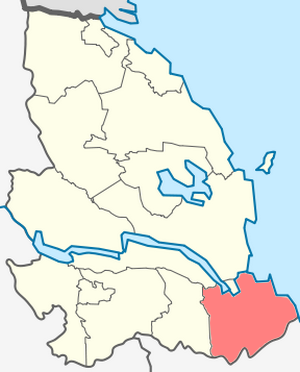 Рисунок 2.1 – Территориальное расположение МОЗапорожское сельское поселение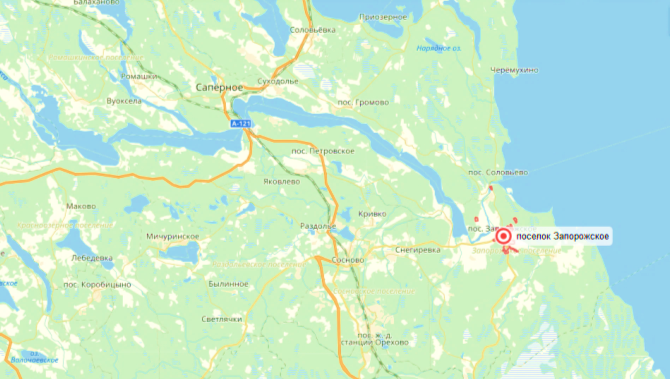 Рисунок 2.2 – Расположение Административного центра – п. ЗапорожскоеСоциально-экономическая характеристика поселения, характеристика градостроительной деятельности на территории поселения, включая деятельность в сфере транспортаДемографическая ситуацияТаблица 2.1.Динамика численности населения по годамРисунок 2.3 – Изменение численности населения за период 2008-2016 годыОсновными факторами, определяющими численность населения, является естественное движение (естественный прирост-убыль) населения, складывающееся из показателей рождаемости и смертности, а также механическое движение населения (миграция).Социальная инфраструктураНа территории Запорожского сельского поселения учреждения и предприятия обслуживания населения расположены преимущественно в административном центре поселения – п. Запорожское.Перечень учреждений и предприятий обслуживания населения представлен в таблице.Таблица 2.2Обеспеченность населения учреждениями и предприятиями обслуживания и социальной инфраструктуры в сравнении с нормативными показателямиДля оказания медицинской помощи работает фельдшерско-акушерский пункт в п. Запорожское на 26,7 посещения в смену.Услуги по социальной защите населения обеспечивает 1 социальный работник, который обслуживает на дому 7 человек (престарелые, одинокие пенсионеры) в п. Запорожское.Работа с молодежью в настоящее время ведется в учреждении молодежной политики, находящемся на базе муниципального образовательного учреждения «Запорожская основная общеобразовательная школа».На территории Запорожского сельского поселения находится 3 кладбища (1 действующее и 2 закрытых), в настоящее время захоронение ведется на новом кладбище в п. Запорожское.В районе в д. Замостье осуществляется отвод территории для строительства православного храма.Социально-экономическая ситуацияЭкономический потенциал территории включает несколько основных факторов: экономико-географическое положение, обеспеченность природными ресурсами и трудовой потенциал. Главным положительным фактором, способствующим росту и развитию Запорожского сельского поселения, является близость к городу Санкт-Петербург, влияние которого сказывается во многих отношениях (рынок сбыта производимой продукции, сезонное увеличение численности населения и другие), кроме этого к положительным факторам относятся благоприятные климатические условия для развития рекреации, особенно в зимний период и значительный природный потенциал (водные и лесные ресурсы).Отрицательными факторами являются: сокращение численности трудоспособного населения и населения, занятого в экономике Запорожского сельского поселения, периферийное положение по отношению к основным транспортным коммуникациям Приозерского муниципального района.В соответствии с данными, предоставленными администрацией Запорожского сельского поселения, в настоящее время программа социально экономического развития поселения отсутствует.Экономическая специализация Запорожского сельского поселения носит аграрный характер. В границах рассматриваемой территории расположены сельскохозяйственные предприятия и ряд объектов рекреации, развито сельскохозяйственное производство.В настоящее время в экономике поселения сельское хозяйство занимает ведущее место. Здесь находится АО «ПЗ «Гражданский», специализирующийся на выращивании племенного крупного рогатого скота и производстве молока, работники сельского хозяйства составляют почти 65 % от числа занятых во всех сферах экономики поселения.Формируясь в качестве административного центра муниципального образования Запорожское сельское поселение, п. Запорожское приобрел важные управленческие и обслуживающие функции: здесь находятся административные, общественные и финансовые учреждения.Жилищный фондВ среднем приходится 50 кв. м жилищного фонда на одного жителя. Очевидно, что эти данные включают жилищный фонд сезонного (не зарегистрированного на рассматриваемой территории) населения.По оценке авторского коллектива в соответствии со сведениями администрации, жилищный фонд населения, зарегистрированного на территории Запорожского сельского поселения составляет 52 тыс. кв. м. В среднем приходится порядка 20 кв. м жилищного фонда на одного жителя, что примерно соответствует показателю в целом по Приозерскому муниципальному району Ленинградской области.Характеристика существующего жилищного фонда по этажности и благоустройству в целом по поселению приводится в таблицах.Таблица 2.3Характеристика существующего жилищного фонда по этажностиБолее 50 % жилищного фонда Запорожского сельского поселения составляют среднеэтажные здания. Удельный вес 5-этажных домов – около 25 %. Ветхого и аварийного фонда нет. Поселки Пески, Луговое и Денисово, а также деревни Замостье и Удальцово застроены исключительно индивидуальными жилыми домами с участками.Таблица 2.4Оборудование жилищного фонда (в %)Практически все многоквартирные дома оборудованы системами централизованного водоснабжения, водоотведения, отопления, электроснабжения и лишь незначительное количество индивидуальных жилых домов, в основном построенных в последние года, имеют некоторые виды инженерного оборудования. Степень благоустройства жилищного фонда соответствует средним показателям по Приозерскому муниципальному району.Число граждан, изъявивших желание участвовать в мероприятиях по улучшению жилищных условий в рамках реализации федеральных и региональных программ «Жилище» – 40 семей.Транспортная инфраструктураТранспортное обслуживание сельского поселения осуществляется преимущественно автомобильным транспортом. Железнодорожные линии на территории сельского поселения отсутствуют, ближайшие железнодорожная станция – ст. Сосново (20–25 км от административного центра поселения).Характеристика функционирования и показатели работы транспортной инфраструктуры по видам транспортаАвтомобильные дороги и автотранспортКаркас транспортной сети сформирован дорогами регионального или межмуниципального значения. Поселение имеет 3 автодорожных выхода в Сосновское сельское поселение и Всеволожский муниципальный район. Корреспонденции между населенными пунктами внутри поселения осуществляются также и по дорогам местного значения.Эксплуатационная длина автомобильных дорог общего пользования составляет 65,691 км, в т. ч. с твердым покрытием – 18 %. На пересечениях автомобильных дорог с реками на территории поселения имеется 2 мостовых перехода:мост, р. Вьюн, п. Запорожское;мост, р. Вьюн, п. Пятиречье.Внутри населенных пунктов также имеется два мостовых перехода через р. Лосевка (п. Луговое) и р. Вьюн (п. Денисово). Мосты находятся в неудовлетворительном состоянии.Общее количество зарегистрированных автомототранспортных средств в поселении – 956 ед. Уровень обеспеченности легковыми автомобилями высок – порядка 360 ед./тыс. жит. При этом в весенне-летний и осенний периоды общее количество автомобилей значительно возрастает за счет приезжего населения.Пути сообщения в населенных пунктах поселения представлены поселковыми дорогами, улицами в жилой застройке и проездами, в основном имеющими грунтовое покрытие. Также действует сеть подъездов к территориям, предназначенным для ведения садового и дачного хозяйства. Большинство их них нуждается в улучшении покрытий. Общая протяженность улично-дорожной сети – 65,691 км.Пассажирские перевозки на территории поселения осуществляет предприятия ООО «Питеравто».Пункты государственного технического осмотра транспортных средств на территории сельского поселения отсутствуют, ближайшие располагаются в городе Приозерск и п. Сосново (Сосновское сельское поселение).Железнодорожный транспортНа территории Запорожского сельского поселения отсутствует железнодорожный транспорт.Водный и воздушный транспортНа территории Запорожского сельского поселения отсутствует водный и воздушный транспорт.Транспортная доступностьПоездки населения к объектам социального, культурно-бытового обслуживания осуществляются главный образом в п. Сосново (Сосновское сельское поселение), полные затраты времени на передвижение в данном направлении не превышают 40 мин. Что касается связей с городом Приозерск, то они менее активны, так как затраты времени на данное сообщение значительно выше (более 90 мин).Полные затраты времени на сообщение населенных пунктов поселения с п. Запорожское не превышают 60 мин., что говорит о нормальной транспортной доступности административного центра поселения. Исключение составляют д. Замостье и п. Пески, однако там проживает менее 1 % постоянного населения.Улично-дорожная сеть и внутригородской транспорт Автодорожная сеть сельского поселения имеет выраженную лучеобразную центростремительную (направленную к п. Запорожское) конфигурацию. Связь между ними обеспечивают автодороги регионального и местного значения.Характеристика сети дорог поселения, параметры дорожного движения, оценка качества содержания дорогДорожно-транспортная сеть МО Запорожское сельское поселение состоит из дорог, предназначенных для не скоростного движения с двумя полосами движения шириной полосы 3 метра. В таблице ниже, приведен перечень муниципальных дорог муниципального образования. Дороги расположены в границах населенного пункта в связи с этим скоростной режим движения, в соответствии с п. 10.2 ПДД, составляет 60 км/ч с ограничением на отдельных участках до 20 км/ч. Основной состав транспортных средств представлен легковыми автомобилями, находящимися в собственности у населения.Таблица 2.5Перечень дорог МО Запорожское сельское поселение* - ПГС покрытие.Дороги в МО Запорожское сельское поселение различаются по типу покрытия, информация о протяжённости дорог с распределением по типам покрытия представлена в таблице.Таблица 2.6Состав дорог по типам покрытияРисунок 2.4 – Долевое распределение по типам покрытияМеханизированную уборку дорог регионального значения осуществляет ГП «Приозерское ДРСУ». Механизированную уборку дорог местного значения осуществляет МП «ПРАУ», а также на основании договоров, заключаемых с организациями и индивидуальными предпринимателями.В состав работ входит:Содержание муниципальных автомобильных дорог и тротуаров, включающие в себя работы с учётом сезонных условий по уходу за дорожными одеждами, полосой отвода, земляного полотна, системой водоотвода, дорожными сооружениями – элементами обустройства дорог; озеленению; организации и безопасности движения и прочие работы, в результате которых поддерживается транспортно-эксплуатационное состояние дорог, тротуаров и дорожных сооружений в соответствии с действующей нормативной документацией;Борьба с зимней скользкостью с уборкой снежных валов с обочин;Содержание автобусных остановок и прилегающей к остановкам территории;Нанесение вновь и восстановление изношенной горизонтальной разметки;Содержание в чистоте и порядке стоянок автомобилей (парковок);Содержание перекрестков, пешеходных переходов, индикаторов пешеходных переходов, а также подъездных дорог к пожарным водоёмам и площадок перед ними.Монтаж/демонтаж искусственных неровностей для принудительного снижения скорости по соответствующему распоряжению Заказчика;Работы по содержанию, монтажу (установке) и демонтажу дорожных знаков в соответствии со схемой установки дорожных знаков предоставленной Заказчиком.Проверка качества выполнения работ осуществляется по согласованному графику, с составлением итогового акта оценки качества содержания муниципальных автодорог в соответствии с утвержденными критериями.Анализ состава парка транспортных средств и уровня автомобилизации в поселении, обеспеченность парковками (парковочными местами)По данным ОГИБДД ОМВД России по Приозерскому району автомобильный парк в МО Запорожское сельское поселение преимущественно состоит из легковых автомобилей, в подавляющем большинстве принадлежащих частным лицам.Таблица 2.7Состав парка транспортных средствСогласно статистическим данным отмечается рост количества транспортных средств и долевое изменение состава.Таблица 2.8Оценка уровня автомобилизации населенияСпециализированные парковочные комплексы и гаражные кооперативы в МО Запорожское сельское поселение отсутствуют. Хранение прочего личного автомобильного транспорта в пределах индивидуальной жилой застройки осуществляется на приусадебных участках. Временное хранение транспортных средств также осуществляется на дворовых территориях жилых комплексов.Характеристика работы транспортных средств общего пользованияВ МО Запорожское сельское поселение, обслуживание населения общественным транспортом не предусмотрено. Передвижение по территории населенного пункта осуществляется с использованием личного транспорта либо в пешем порядке.По территории проходят 3 автобусных маршрута, протяженность автомобильных дорог с автобусным сообщением – 23,8 км. Из 7 населенных пунктов поселения 4 – охвачены автобусным сообщением – п. Денисово, д. Замостье, п. Запорожское, п. Пятиречье.Другие элементы транспортной инфраструктуры отсутствуют.Характеристика условий пешеходного и велосипедного передвиженияВ поселке Запорожье вдоль региональной дороги имеется  тротуар с твердым покрытием протяженностью 400 м.Остальная улично-дорожная сеть внутри населенных пунктов, как правило, неблагоустроенная. Требуется формирование пешеходных тротуаров, необходимых для упорядочения движения пешеходов, укладка асфальтобетонного покрытия, ограничения дорожного полотна.Специализированные дорожки для велосипедного передвижения на территории сельского поселения не предусмотрены. Движение велосипедистов осуществляется в соответствии с требованиями ПДД по дорогам общего пользования.Характеристика движения грузовых транспортных средств, оценка работы транспортных средств коммунальных и дорожных службОсновными предприятиями, осуществляющими грузовые перевозки на территории МО Запорожское сельское поселение, являются:ООО УК «Оазис». Основным видом деятельности является теплоснабжение, водоснабжение.АО ПЗ «Гражданский». Основным видом деятельности является сельское хозяйство.ГБУ ЛО «Сосновское ГООХ». Основным видом деятельности является охрана, контроль и регулирование использования объектов животного мира и среды их обитания.Маршрут движения автотранспорта указаны на рисунке 2.5. Более подробную карту см. в Приложении 1.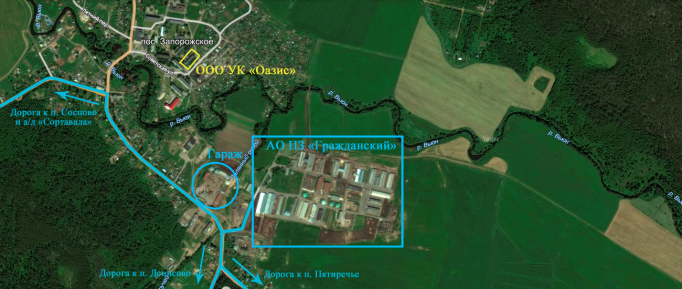 Рисунок 2.5– Схема движения автотранспорта от предприятий.Маршруты движения грузового транспорта пролегают без заезда в жилую зону. Это создает условия для снижения уровня загрязнения атмосферного воздуха, особенно в периоды преобладания ветров, снижает нагрузку на дорожно-транспортную сеть сельского поселения и уровень аварийности.Механизированная уборка.Механизированную уборку дорог регионального значения осуществляет ГП «Приозерское ДРСУ». Механизированную уборку дорог местного значения осуществляет МП «ПРАУ», а также на основании договоров, заключаемых с организациями и индивидуальными предпринимателями.Таблица 2.9Характеристика спецавтотранспорта МП «ПРАУ» по зимней и летней уборкеРучная уборка.Уборка улиц в летнее и зимнее время производится с использованием ручного труда. На территории МОЗапорожское сельское поселение уборку осуществляют дворники.Дворники работают 5 дней в неделю по 8 часов в день. В осенне-зимний период устанавливается гибкий режим работы. Для рабочих по комплексной уборке и санитарному содержанию жилищно-эксплуатационных участков обязателен выход на работу в период снегопадов и гололеда для своевременной уборки снега и подсыпки песком тротуаров и дорожек с последующим переносом времени отдыха.Анализ уровня безопасности дорожного движенияСитуация, связанная с аварийностью на транспорте, неизменно сохраняет актуальность в связи с несоответствием дорожно-транспортной инфраструктуры потребностям участников дорожного движения, их низкой дисциплиной, а также недостаточной эффективностью функционирования системы обеспечения безопасности дорожного движения.В настоящее время решение проблемы обеспечения безопасности дорожного движения является одной из важнейших задач.По итогам 2016 года на территории всего Приозерского района зарегистрировано 480 дорожно-транспортных происшествия. Подробная информация в таблице.Таблица 2.10Оценка дорожной ситуацииДля эффективного решения проблем, связанных с дорожно-транспортной аварийностью, непрерывно обеспечивать системный подход к реализации мероприятий по повышению безопасности дорожного движения.Оценка уровня негативного воздействия транспортной инфраструктуры на окружающую среду, безопасность и здоровье населенияКоличество автомобильного транспорта в МО Запорожское сельское поселение составляет 956 ед. Предполагается дальнейший рост пассажирского и грузового транспорта.Рассмотрим отдельные характерные факторы, неблагоприятно влияющие на здоровье.Загрязнение атмосферы. Выбросы в воздух дыма и газообразных загрязняющих веществ (диоксид азота (NO2), диоксид серы (SO2) и озон (О3)) приводят вредным проявлениям для здоровья, особенно к респираторным аллергическим заболеваниям.Воздействие шума. Автомобильный, железнодорожный и воздушный транспорт, служит главным источником бытового шума. Приблизительно 30% населения России подвергается воздействию шума от автомобильного транспорта с уровнем выше 55 дБ. Это приводит к росту риска сердечно-сосудистых и эндокринных заболеваний. Воздействие шума влияет на познавательные способности людей, мотивацию, вызывает раздражительность.Снижение двигательной активности. Исследования показывают тенденцию к снижению уровня активности у людей, в связи с тем, что все больше людей предпочитают передвигаться при помощи автотранспорта. Недостаточность двигательной активности приводит к таким проблемам со здоровьем как сердечно-сосудистые заболевания, инсульт, диабет типа II, ожирение, некоторые типы рака, остеопороз и вызывают депрессию.Учитывая сложившуюся планировочную структуру и характер дорожно – транспортной сети, можно сделать вывод о сравнительной благополучности экологической ситуации в части воздействия транспортной инфраструктуры на окружающую среду, безопасность и здоровье человека.Отсутствие участков дорог с интенсивным движением особенно в районах жилой застройки, где проходят в основном внутри квартальные дороги, прохождение маршрутов грузового автотранспорта в южной и западной части поселения без захода в жилую зону, позволяет в целом снизить загрязнённость воздуха. Повышение уровня загрязнения атмосферного воздуха возможно в зимний период, что связано с необходимостью прогрева транспорта, а также в периоды изменения направления ветра.Учитывая сравнительно высокий уровень автомобилизации населения, 343 ед. ТС/1000 человек, немаловажным является снижение уровня двигательной активности.Для эффективного решения проблем загрязнения воздуха, шумового загрязнения, снижения двигательной активности, связанных с использованием транспортных средств, необходимо вести разъяснительную работу среди жителей направленную на снижение использования автомобильного транспорта при передвижении в границах населенного пункта. Необходимо развивать инфраструктуру, ориентированную на сезонное использование населением велосипедного транспорта и пешеходного движения.Характеристика существующих условий и перспективы развития и размещения транспортной инфраструктуры поселенияЗапорожское сельское поселение занимает периферийное положение по отношению к основным транспортным коммуникациям Приозерского муниципального района, хотя и хорошо с ними связано автомобильными дорогами регионального или межмуниципального значения. В системе транспортного обслуживания населения участвует преимущественно автомобильный транспорт.Качество автомобильных дорог удовлетворительное (более 90 % имеют твердое покрытие). Однако, сеть подъездов к территориям, предназначенным для ведения садового и дачного хозяйства, нуждается в улучшении покрытий. Проектируемое сельское поселение не имеет непосредственного качественного выхода в сторону городов Санкт-Петербург и Приозерск, чему в значительной мере препятствует отсутствие мостового переход через р. Бурная на автомобильной дороге Санкт-Петербург – Запорожское – Приозерск.Улицы и проезды в населенных пунктах поселения в основном имеют грунтовое покрытие, за исключением трасс дорог регионального или межмуниципального значения, проходящих по их территории. Состояние улиц, дорог и мостов интенсивно используемых транспортом, является неудовлетворительным. Для создания благоприятных условий жизнедеятельности населения требуется проведение различных видов ремонта и устройство на них твердого покрытия.Более 99 % населения проживает в зонах благоприятной транспортной доступности административного центра поселения, за исключением п. Пески, который не охвачен автобусным сообщением.Проектные предложения выработаны на основе оценки современного состояния транспортной инфраструктуры и учитывают предложения проекта Схемы территориального планирования Приозерского муниципального района Ленинградской области (ООО НПИ «ЭНКО», 2011). К таким предложениям относятся следующие:создание меридионального направления вдоль берега Ладожского озера, дублирующего автомобильную дорогу федерального значения А-121 «Сортавала» (Санкт-Петербург – Сортавала – автомобильная дорога Р-21 «Кола»). В этой связи предусматривается приведение в нормативное состояние по параметрам III категории автомобильной дороги Санкт-Петербург – Запорожское – Приозерск (26,0 км) и сооружение нового мостового перехода через р. Бурная. Предлагаемая автомобильная дорога будет способствовать активному освоению территории сельского поселения, реализации рекреационного потенциала, стабилизации социально-экономической ситуации в целом. Для исключения прохождения трассы по застроенным территориям п. Запорожское предусматривается строительство западного обхода поселка (6,3 км) со строительством мостового перехода через р. Вьюн. Организация пересечения с а/д Ушково – Гравийное предполагается в одном уровне, в связи с тем, что суммарная интенсивность движения на трассах не будет превышать 8000 ед./сут. (таблица 19). При соответствующем технико-экономическом обосновании их строительство возможно за пределами расчетного срока;устройство усовершенствованного покрытия проезжих частей на автомобильных дорогах регионального или межмуниципального значения: Пески – Сосново – Подгорье (12,8 км), подъезд к д. Замостье (2,6 км); Ушково – Гравийное (7,1 км) (участок восточнее п. Пятиречье);приведение в нормативное состояние с устройством усовершенствованного покрытия и расширение проезжих частей автомобильных дорог местного значения: подъезд к д. Удальцово (1,5 км), п. Пятиречье – Дамба (9,3 км);сооружение автомобильных дорог местного значения, обслуживающих сложившиеся и предлагаемые рекреационные зоны в районе озер Ладожское (подъезды от а/д Ушково – Гравийное) и Суходольское (рокадные направления). Общая протяженность составит 22,9 км;продолжение а/д Пятиречье – Дамба до а/д Санкт-Петербург – Запорожское – Приозерск (0,8 км) со строительством моста через р. Вьюн;развитие воздушного транспорта – сооружение посадочных площадок вертолетов в районе п. Запорожское и формируемой рекреационной зоне на правом берегу оз. Суходольское. Размещение посадочных площадок необходимо производить с учетом СНиП 32-03-96 «Аэродромы», согласно которому посадочные площадки вертолетов должны располагаться не ближе  от жилой застройки в направлении взлета (посадки) и иметь разрыв между боковой границей посадочной площадки и границей территории жилой застройки не менее 0,3 км. На последующих стадиях проектирования необходимо разработать специальный проект для определения санитарного разрыва вдоль стандартных маршрутов полета в зоне взлета и посадки воздушных судов (СанПиН 2.2.1/2.1.1.1200-03 (новая редакция);строительство 9 причалов и пристаней на побережье Ладожского озера и оз. Суходольское, сооружение заправочной станции для маломерного флота и гидроавиации в яхт-клубе на берегу Ладожского озера. Данные мероприятия учитывают предложения постановления Правительства Ленинградской области от 27 января . № 22 «Концепция развития и размещения объектов базирования и обслуживания маломерного флота на территории Ленинградской области до 2020 года» по размещению бъектов обслуживания и базирования маломерного флота (яхтенная стоянка) местного значения вместимостью до 100 ед. в бухте Далекая (Ладожское озеро), поселок Пятиречье (яхт-клуб);создание сети транспортно-пешеходных направлений, проектируемых на базе существующих и новых автомобильных, лесных и проселочных дорог. Туристические пешеходно-транспортные направления предназначены в основном для движения пешеходов, велосипедов, мототранспортных средств. Предусматривается развитая сеть таких направлений в прибрежной зоне Ладожского озера, а также в центральной части поселения. Устройство наружного искусственного освещения на всех улицах населенных пунктов;организация автобусных маршрутов по направлению Санкт-Петербург – Запорожское – Приозерск. В результате полные затраты времени на сообщение населенных пунктов поселения с городом Приозерск сократятся до 60 мин. Организация автобусных маршрутов с заездом в п. Луговое и д. Удальцово;организация школьных маршрутов на территории поселения для доставки учащихся в школу п. Запорожское из населенных пунктов: п. Денисово, д. Замостье, п. Луговое, п. Пески, п. Пятиречье.В дополнении к перечисленным мероприятиям проектом Генерального плана предлагается:благоустройство участков внешних дорог, проходящих по территории населенных пунктов (строительство тротуаров, водоотводящих лотков, озеленение), а в пределах п. Запорожское – с организацией регулируемого пешеходного перехода на пересечении ул. Ленинградской и ул. Механизаторов (протяженность участков 22,4 км);благоустройство существующих улиц и проездов внутри населенных пунктов с устройством твердого покрытия (47,4 км), а также сооружение поселковых дорог, улиц и проездов на вновь застраиваемых территориях (32,6 км). В первую очередь требуется устройство твердого покрытия на улично-дорожной сети в поселках Денисово, Луговое, Пески, деревне Замостье;приведение в нормативное состояние мостовых переходов через р. Лосевка (п. Луговое) и р. Вьюн (п. Денисово);сооружение 3 мостовых переходов в п. Денисово (через р. Вьюн) для обеспечения круглогодичных транспортных связей внутри поселка;приведение в нормативное состояние подъездов к территориям, предназначенным для ведения садового и дачного хозяйства (13,1 км);строительство подъездов к территориям, предназначенным для ведения садового и дачного хозяйства, отдельным участкам населенных пунктов, пристаням (6,1 км);создание 2 яхт-клубов – в д. Удальцово и восточнее п. Пятиречье;строительство 3 крупных баз-стоянок маломерного флота – в д. Удальцово, на побережье Ладожского озера;строительство АЗС на 3 колонки и СТО на 5 постов в п. Запорожское;возведение остановочных павильонов на существующих и проектируемых линиях автобуса, в том числе в п. Луговое и д. Удальцово с организацией разворотной площадки.Оценка нормативно-правовой базы, необходимой для функционирования и развития транспортной инфраструктуры поселенияОсновными документами, определяющими порядок функционирования и развития транспортной инфраструктуры, являются:Градостроительный кодекс Российской Федерации от 29.12.2004 № 190-ФЗ (ред. от 03.07.2016) (с изм. и доп., вступ. в силу с 01.09.2016);Воздушный кодекс Российской Федерации от 19.03.1997 № 60-ФЗ(ред. от 06.07.2016);Федеральный закон от 08.11.2007 № 257-ФЗ (ред. от 15.02.2016) «Об автомобильных дорогах и о дорожной деятельности в Российской Федерации и о внесении изменений в отдельные законодательные акты Российской Федерации»;Федеральный закон от 10.12.1995 № 196-ФЗ  «О безопасности дорожного движения» (ред. от 03.07.2016 с изменениями, вступившими в силу с 15.07.2016);Федеральный закон от 10.01.2003 № 17-ФЗ (ред. от 03.07.2016) «О железнодорожном транспорте в Российской Федерации»;Федеральный закон от 10.01.2002 г. № 7-ФЗ «Об охране окружающей среды» (в ред. от 03.07.2016);Постановление Правительства РФ от 23.10.1993 № 1090 (ред. от 10.09.2016) «О Правилах дорожного движения»;Постановление Правительства РФ от 25.12.2015 № 1440 «Об утверждении требований к программам комплексного развития транспортной инфраструктуры поселений, городских округов»;Государственный стандарт РФ ГОСТ Р 50597-93 «Автомобильные дороги и улицы. Требования к эксплуатационному состоянию, допустимому по условиям обеспечения безопасности дорожного движения».Постановление Главного государственного санитарного врача РФ от 25.09.2007 № 74 Санитарные правила СанПиН 2.2.1/2.1.1.1200-03 «Санитарно-защитные зоны и санитарная классификация предприятий, сооружений и иных объектов»;Генеральный план МО Запорожское сельское поселение.«Состояние окружающей среды Ленинградской области» Администрация Ленинградской области Комитет по природным ресурсам и охране окружающей природной среды 2016 г.Средства массовой информации (интернет-сайты администраций муниципальных образований и т.д.).Таким образом, следует отметить, что на федеральном и региональном уровне нормативно-правовая база необходимая для функционирования и развития транспортной инфраструктуры сформирована.В соответствии с частью 2 статьи 5 Федерального закона от 29 декабря 2014 года №456-ФЗ «О внесении изменений в градостроительный кодекс Российской Федерации и отдельные законодательные акты Российской Федерации», необходимо разработать и утвердить программу комплексного развития транспортной инфраструктуры поселения.В соответствии с Федеральным законом от 6 октября 2003 года №131-ФЗ «Об общих принципах местного самоуправления в Российской Федерации» (в ред. от 03.07.2016 г.), а также п. 8 статьи 8 от 29 декабря 2004 года №190-ФЗ «Градостроительного кодекса Российской Федерации» (в ред. 03.07.2016 г.), разработка и утверждение программ комплексного развития транспортной инфраструктуры поселений, городских округов, требования к которым устанавливаются Правительством Российской Федерации входит в состав полномочий органов местного самоуправления.В соответствии с п. 27 статьи 1 Градостроительного кодекса Российской Федерации, утвержденного Федеральным законом от 29 декабря 2004 года №190-ФЗ (в ред. 03.07.2016 г.) программы комплексного развития транспортной инфраструктуры поселения, городского округа - документы, устанавливающие перечни мероприятий по проектированию, строительству, реконструкции объектов транспортной инфраструктуры местного значения поселения, городского округа, которые предусмотрены также государственными и муниципальными программами, стратегией социально-экономического развития муниципального образования и планом мероприятий по реализации стратегии социально-экономического развития муниципального образования (при наличии данных стратегии и плана), планом и программой комплексного социально-экономического развития муниципального образования, инвестиционными программами субъектов естественных монополий в области транспорта. Программы комплексного развития транспортной инфраструктуры поселения, городского округа должны обеспечивать сбалансированное, перспективное развитие транспортной инфраструктуры поселения, городского округа в соответствии с потребностями в строительстве, реконструкции объектов транспортной инфраструктуры местного значенияПрограмма позволит обеспечить:безопасность, качество и эффективность транспортного обслуживания населения, а также юридических лиц и индивидуальных предпринимателей, осуществляющих экономическую деятельность;доступность объектов транспортной инфраструктуры для населения и субъектов экономической деятельности в соответствии с нормативами градостроительного проектирования;развитие транспортной инфраструктуры в соответствии с потребностями населения в передвижении, субъектов экономической деятельности - в перевозке пассажиров и грузов на территории поселка;развитие транспортной инфраструктуры, сбалансированное с градостроительной деятельностью;условия для управления транспортным спросом;создание приоритетных условий для обеспечения безопасности жизни и здоровья участников дорожного движения по отношению к экономическим результатам хозяйственной деятельности;создание приоритетных условий движения транспортных средств общего пользования по отношению к иным транспортным средствам;условия для пешеходного и велосипедного передвижения населения;эффективность функционирования действующей транспортной инфраструктуры.Оценка финансирования транспортной инфраструктурыФинансирование работ по содержанию и ремонту улично-дорожной сети на территории МО Запорожское сельское поселение, из муниципального бюджета и областного бюджета в виде субсидий в долевом соотношении.Содержание и ремонт муниципальных дорог осуществляется по договорам, заключенным по результатам проведения аукционов согласно титульному списку благоустройства МО Запорожское сельское поселение, капитальный ремонт дорог выполняется в плановом порядке на основании договоров, заключенных по результатам проведения аукционов в объёме выделенных денежных средств.Общий объем финансирования, необходимый для реализации мероприятий Программы на весь расчетный срок, составляет 2 441 120 000 рублей, в том числе по годам:2016 год – 6 000 000 рублей;2017 год – 93 080 000 рублей;2018 год – 33 680 000 рублей;2019 год –34 980 000рублей;2020 год –110 105 000 рублей;С 2021 по 2025 годы – 781 500 000 рублей;С 2026 по 2030 годы – 818 112 000 рублей;С 2031 по 2035 годы – 563 663 000 рублей.Указанные в настоящей Программе средства, необходимые на реализацию мероприятий Программы, рассчитаны для ремонта автомобильных дорог общего пользования местного значения и улично-дорожной сети, уровень состояния которых требует дополнительных финансовых вложений к возможностям местного бюджета для изготовления проектной документации и строительства дорог улично-дорожной сети.Реальная ситуация с возможностями федерального и краевого бюджетов пока не позволяет обеспечить конкретное планирование мероприятий такого рода даже в долгосрочной перспективе. Таким образом, возможности органов местного самоуправления поселения должны быть сконцентрированы на решении посильных задач на доступной финансовой основе (содержание, текущий ремонт дорог).Расходы на реализацию Программы представлены в пункте 5 Программы. Объемы финансирования муниципальной программы носят прогнозный характер и подлежат уточнению в установленном порядке.ПРОГНОЗ ТРАНСПОРТНОГО СПРОСА, ИЗМЕНЕНИЯ ОБЪЕМОВ И ХАРАКТЕРА ПЕРЕДВИЖЕНИЯ НАСЕЛЕНИЯ И ПЕРЕВОЗОК ГРУЗОВ НА ТЕРРИТОРИИ ПОСЕЛЕНИЯПрогноз социально-экономического и градостроительного развития поселенияПроведя анализ рисунка 2.3, а также согласно данным Администрации, к расчетному сроку прогнозируется следующая демографическая ситуация (рисунок 3.1).Рисунок 3.1 – Изменение численности населения к расчетному срокуПерспективная численность населения определяется с учетом таких факторов, как сложившийся уровень рождаемости и смертности, величина миграционного сальдо и ожидаемые тренды изменения этих параметров. Кроме демографических тенденций последнего времени, учитывается также совокупность факторов, оказывающих влияние на уровень социально-экономического развития.Таким образом, численность постоянного населения Запорожского сельского поселения на расчётный срок составит 4200 человек, в т. ч. 3200 человек на первую очередь.Таблица 3.1Прогноз возрастной структуры постоянного населенияРазвитие экономической базыВ качестве приоритетных видов деятельности на территории Запорожского сельского поселения приняты следующие:рекреационная деятельность, связанная с организацией спортивно-оздоровительных видов деятельности, в том числе активного и пассивного отдыха населения;развитие объектов малого предпринимательства, связанных с обслуживанием населения, рекреационной деятельностью;сельскохозяйственное производство;производственная деятельность, связанная с переработкой сельхозпродукции, транспортным обслуживанием населения и т. п.Общие мероприятия по развитию экономического комплекса включают в себя привлечение инвестиций для развития производственной, агропроизводственной и туристско-рекреационной деятельности на территории поселения с целью размещения объектов капитального строительства производственной и туристско-рекреационной инфраструктуры, объектов обслуживания населения малого бизнеса и развития системы туристско-рекреационных услуг.Для размещения производственных объектов капитального строительства местного значения 4–5 классов опасности (при наличии инвестиционных проектов) возможно использование свободных земельных участков в границах населенных пунктов и территорий агропроизводственных объектов, не используемых по назначению, в том числе – размещение на первую очередь цеха по переработки дикоросов на площадке, резервируемой в южной части п. Запорожское. Проектируемое производство предназначено для переработки дикорастущих ягод и грибов, приготовления пищевых соков, варенья, а также для заморозки ягод. Новое жилищное строительствоУчитывая возможности размещения объектов нового жилищного строительства в пределах границ Запорожского сельского поселения, на расчетный срок проектирования в Генеральном плане принят уровень средней жилищной обеспеченности на душу населения –  общей площади на человека, в т. ч. 25 кв. м – на первую очередь.Проектом учтено, возможное увеличение жилищного фонда за счет площадей садоводческих и дачных объединений граждан. Часть сезонного населения зарегистрируется в качестве жителей населенных пунктов Запорожского сельского поселения. Прогнозируется, что за счет площадей садоводческих и дачных объединений граждан, суммарный жилищный фонд Запорожского сельского поселения увеличится на расчетный срок на 40 тыс. кв. м, в т. ч. на 15 тыс. кв. м на первую очередь.В таблице 3.2 приведены расчеты территорий, необходимых для размещения нового жилищного строительства в течение расчетного срока (до 2035 года).Таблица 3.2Расчет объемов нового жилищного строительства на население, проживающее в населенных пунктах Запорожского сельского поселенияОбъем нового жилищного строительства в течение расчетного срока проекта Генерального плана составит около 70–80 тыс. кв. м и будет осуществляться за счет коммерческих и частных инвестиций, а также муниципального и областного бюджетов через реализацию целевых программ. Территория, необходимая для размещения всего объема жилищного строительства, составит порядка . Площадки, выделяемые для нового жилищного строительства представлены в таблице 3.3.Среди площадок нового жилищного строительства предусмотрены территории для расселения населения, стоящего в очереди на получение жилья и живущих в домах, которые со временем будут признаны аварийными в связи с износом, а также для бесплатного предоставления в собственность граждан земельных участков под индивидуальное жилищное строительство в соответствии с областным законом от 4 октября 2008 года № 105-оз «О бесплатном предоставлении отдельным категориям граждан земельных участков для индивидуального жилищного строительства на территории Ленинградской области».Таблица 3.3Площадки нового жилищного строительства муниципального образования Запорожское сельское поселениеРазвитие учреждений и предприятий обслуживанияРазвитие сети объектов обслуживания населения направлено на достижение нормативных показателей обеспеченности населения комплексами объектов образования, здравоохранения, торговли и культурно-бытовой сферы. Необходимо создание для всего населения приемлемых условий пространственной доступности основных видов услуг, предоставляемых учреждениями социальной инфраструктуры. Это основное условие роста уровня жизни населения и создания благоприятной среды для его жизнедеятельности.В разделе рассматривается размещение объектов капитального строительства, необходимых для реализации полномочий местного значения поселения. Перечень объектов, развитие которых относится к полномочиям местного значения, регулируется Федеральным законом от 06 октября . № 131-ФЗ «Об общих принципах организации местного самоуправления в Российской Федерации» (редакция от 25 июля .). В рамках проекта Генерального плана произведена комплексная оценка и определены перспективы развития тех типов объектов социальной инфраструктуры, размещение которых регулируется градостроительными нормативными документами.К учреждениям и предприятиям обслуживания населения местного значения поселения относятся учреждения культурно-досугового типа, библиотеки, учреждения торговли и общественного питания. К учреждениям и предприятиям обслуживания населения районного и вышестоящего уровней относятся учреждения образования, здравоохранения, социальной защиты населения.Таблица 3.4Расчет потребности в учреждениях и предприятиях обслуживания населения муниципального образования Запорожское сельское поселение	Выбытие из эксплуатации существующих объектов социальной инфраструктуры в муниципальном образовании не планируется.Прогноз транспортного спроса поселения, объемов и характера передвижения населения и перевозок грузов по видам транспорта, имеющегося на территории поселенияУчитывая сдержанные темпы роста демографической ситуации в поселении можно сделать вывод, что значительного изменения транспортного спроса, объемов и характера передвижения населения на территории Запорожского сельского поселения не планируется.Все население проживает в зонах благоприятной транспортной доступности административного центра поселения. Однако посёлок Луговое и деревня Удальцово не имеют автобусного сообщения с муниципальными административными центрами – городом Приозерском и Сосново, а их население не может полноценно использовать объекты социальной инфраструктуры этих центров. Требуется создание маршрутов автобусов для этих населенных пунктов.При этом предприятия и организации, предоставляющие автотранспортные услуги населению, обязаны систематически, не реже 1 раза в 5 лет, организовывать обследования пассажиропотока. Полученный в результате обследования материал служит основанием для корректировки маршрутной схемы отдельных маршрутов, составления расписания движения автобусов, организации укороченных маршрутов. Обследование пассажиропотоков проводится в соответствии с действующими нормативными документами.Прогноз развития транспортной инфраструктуры по видам транспортаВ связи с тем, что все пассажиро- и грузоперевозки на территории сельского поселения осуществляются автомобильным транспортом, главной задачей проекта Генерального плана является усиление автодорожных связей с городами Санкт-Петербург и Приозерск, с соседними муниципальными образованиями, обеспечение бесперебойного и круглогодичного сообщения населенных пунктов поселения между собой и с рекреационными зонами. На расчетный срок проекта Генерального плана (помимо автомобильного) предусматривается интенсивное использование водного и воздушного транспорта, развитие которого связано, прежде всего, с рекреационной деятельностью в сельском поселении.Особое внимание уделено преобразованию сложившейся лучевой схемы автомобильных дорог с целью её дополнения дорожными выходами к местам рекреации, расположенным на побережье Ладожского озера.Прогноз развития дорожной сети поселенияУчитывая экономическую ситуацию и сложившиеся условия, необходимо разработать и реализовать мероприятия по строительству новых и реконструкции существующих участков улично – дорожной сети исходя из требований организации удобных транспортных связей жилых территорий с местами приложения труда и центрами культурно-бытового обслуживания, с учетом наиболее значительных грузо - и пассажиропотоков, а также пешеходной доступности объектов соцкультбыта и мест приложения труда.Реализация муниципальной программы позволит сохранить существующую сеть автомобильных дорог за счет:качественного содержания;осуществления контроля за перевозкой грузов;инструментальной диагностике технического состояния автомобильных дорог и искусственных сооружений на них;повысить качественные характеристики дорожных покрытий и безопасность дорожного движения за счет проведения целевых мероприятий по ремонту, капитальному ремонту, реконструкции автомобильных дорог;применения новых технологий и материалов;разработки и обновлению проектов организации дорожного движения.Проектом Схемы территориального планирования муниципального образования Приозерский муниципальный район на территории поселения предусматривается существенная реконструкция существующей автодорожной сети. Строительство новых дорог не планируется.В результате реализации Программы планируется достигнуть следующих показателей:Увеличение доли муниципальных автомобильных дорог общего пользования местного значения, соответствующих нормативным требованиям, до 100%;Содержание автомобильных дорог общего пользования местного значения и искусственных сооружений на них в полном объеме. Ремонт автомобильных дорог общего пользования местного значения.Проведение паспортизация безхозяйных участков дорог.Проектирование и строительство тротуаров в центральных частях населенных пунктов Поселения.Проектирование и строительство велосипедных дорожек.Существующие риски по возможности достижения прогнозируемых результатов:риск ухудшения социально-экономической ситуации в стране, что выразится в снижении темпов роста экономики и уровня инвестиционной активности, возникновении бюджетного дефицита, сокращения объемов финансирования дорожной отрасли;риск превышения фактического уровня инфляции по сравнению с прогнозируемым, ускоренный рост цен на строительные материалы, машины, специализированное оборудование, что может привести к увеличению стоимости дорожных работ, снижению объемов строительства, реконструкции, капитального ремонта, ремонта и содержания автомобильных дорог общего пользования местного значения;риск задержки завершения перехода на финансирование работ по содержанию, ремонту и капитальному ремонту автомобильных дорог общего пользования местного значения в соответствии с нормативами денежных затрат, что не позволит в период реализации Программы существенно сократить накопленное в предыдущий период отставание в выполнении ремонтных работ на сети автомобильных дорог общего пользования и достичь запланированных в Программе величин показателей.Прогноз уровня автомобилизации, параметров дорожного движенияС учетом прогнозируемого увеличения количества транспортных средств, без изменения пропускной способности дорог, возможно, повышение интенсивности движения на отдельных участках дорог с образованием незначительных заторов в утренние и вечерние часы.Определение параметров дорожного движения является неотъемлемой частью при определении мероприятий по снижению аварийности на дороге, а так же для совершенствования регулирования дорожного движения на перекрестке. К основным параметрам дорожного движения относят: интенсивность движения, интенсивность прибытия на зеленый сигнал, динамический коэффициент приведения состава транспортного потока, поток насыщения, установившийся интервал убытия очереди автомобилей, коэффициент загрузки полосы движением, доля зеленого сигнала в цикле, коэффициент приращения очереди, средняя длина очереди в автомобилях и метрах, удельное число остановок автомобиля, коэффициент безостановочной проходимости.В поселении на расчетный срок изменений параметров дорожного движения не прогнозируется.Изменения плотности улично-дорожной сети зависит от изменения плотности рабочих мест и средних пассажиропотоков в автобусах.По полученному прогнозу среднее арифметическое значение плотности улично-дорожной сети с 2016г. до 2035 г. существенно не меняется. Это означает, что, несмотря на рост автомобильных потоков, нет потребности в увеличении плотности улично-дорожной сети.Таблица 3.5Прогноз изменения уровня автомобилизации и количество автомобилей у населенияПрогноз показателей безопасности дорожного движенияВ перспективе возможно ухудшение ситуации из-за следующих причин:возрастающая мобильность населения;массовое пренебрежение требованиями безопасности дорожного движения со стороны участников движения;неудовлетворительное состояние автомобильных дорог;недостаточный технический уровень дорожного хозяйства;несовершенство технических средств организации дорожного движения.Чтобы не допустить негативного развития ситуации ,необходимо:Создание современной системы обеспечения безопасности дорожного движения на автомобильных дорогах общего пользования и улично-дорожной сети населенных пунктов городского поселения;Повышение правового сознания и предупреждения опасного поведения среди населения, в том числе среди несовершеннолетних;Повышение уровня обустройства автомобильных дорог общего пользования.Таблица 3.6Прогноз показателей безопасности дорожного движенияЕсли в расчетный срок данные мероприятия осуществятся, то прогноз показателей безопасности дорожного движения благоприятный.Активная разъяснительная и пропагандистская работа среди населения позволит сохранить уровень участия пешеходов в ДТП не более 1-2 случаев в год.Прогноз негативного воздействия транспортной инфраструктуры на окружающую среду и здоровье населенияВ период действия программы, не предполагается изменение структуры, маршрутов и объемов грузовых перевозок. В случае строительство автобусного парка предполагается увеличение пассажирских перевозок. Изменения центров транспортного тяготения не предвидится. Возможной причиной увеличения негативного воздействия на окружающую среду и здоровье населения, станет рост автомобилизации населения в совокупности с ростом его численности в связи с чем, усилится влияние факторов, рассмотренных в п. 2.10.Для снижения негативного воздействия транспортно-дорожного комплекса на окружающую среду в условиях увеличения количества автотранспортных средств и повышения интенсивности движения на автомобильных дорогах предусматривается реализация следующих мероприятий:разработка и внедрение новых способов содержания, особенно в зимний период, автомобильных дорог общего пользования, позволяющих уменьшить отрицательное влияние противогололедных материалов;обустройство автомобильных дорог средствами защиты окружающей среды от вредных воздействий, включая применение искусственных и растительных барьеров вдоль автомагистралей для снижения уровня шумового воздействия и загрязнения прилегающих территорий.Реализация указанных мер будет осуществляться на основе повышения экологических требований к проектированию, строительству, ремонту и содержанию автомобильных дорог. Основной задачей в этой области является сокращение объемов выбросов автотранспортных средств, количества отходов при строительстве, реконструкции, ремонте и содержании автомобильных дорог. Для снижения вредного воздействия автомобильного транспорта на окружающую среду необходимо обеспечить увеличение применения более экономичных автомобилей с более низким расходом моторного топлива.ПРИНЦИПИАЛЬНЫЕ ВАРИАНТЫ РАЗВИТИЯ ТРАНСПОРТНОЙ ИНФРАСТРУКТУРЫ И УКРУПНЕННАЯ ОЦЕНКА ПО ЦЕЛЕВЫМ ПОКАЗАТЕЛЯМПри рассмотрении принципиальных вариантов развития транспортной инфраструктуры Запорожского сельского поселения необходимо учитывать прогноз численности населения, прогноз социально-экономического и градостроительного развития, деловую активность на территории поселения.При разработке сценариев развития транспортного комплекса помимо основных показателей социально-экономического развития учитывались макроэкономические тенденции, таким образом, были разработаны 3 сценария на вариантной основе в составе двух основных вариантов – вариант 1 (базовый) и вариант 2 (умеренно-оптимистичный) и варианта 3 (экономически обоснованный) предлагаемого к реализации с учетом всех перспектив развития поселения.Варианты 1, 2 прогноза разработаны на основе единой гипотезы внешних условий. Различие вариантов обусловлено отличием моделей поведения частного бизнеса, перспективами повышения его конкурентоспособности и эффективностью реализации государственной политики развития.Вариант 1 (базовый).Предполагается сохранение инерционных трендов, сложившихся в последний период, консервативную инвестиционную политику частных компаний, ограниченные расходы на развитие компаний инфраструктурного сектора, при стагнации государственного спроса.Также данным вариантом учитывается агрессивная внешняя среда, сложившаяся благодаря введенным санкциям и санкционной политике Европейского союза.Вариант 2 (умеренно-оптимистичный).На территории Запорожского сельского поселения предполагается проведение более активной политики, направленной на снижение негативных последствий, связанных с ростом геополитической напряженности, и создание условий для более устойчивого долгосрочного роста. Сценарий характеризует развитие экономики в условиях повышения доверия частного бизнеса, применения дополнительных мер стимулирующего характера, связанных с расходами бюджета по финансированию новых инфраструктурных проектов, поддержанию кредитования наиболее уязвимых секторов экономики, увеличению финансирования развития человеческого капитала.Сценарий характеризуется ростом экономической активности транспортных и пассажирских перевозок, увеличение деловой активности, предполагает также привлечение инвестиций.Вариант 3 (экономически обоснованный).На территории поселения предполагается проведение более активной политики, направленной на снижение негативных последствий, связанных с ростом геополитической напряженности, и создание условий для более устойчивого долгосрочного роста. Сценарий характеризует развитие экономики в условиях повышения доверия частного бизнеса, применения дополнительных мер стимулирующего характера, связанных с расходами бюджета по финансированию новых инфраструктурных проектов, поддержанию кредитования наиболее уязвимых секторов экономики, увеличению финансирования развития человеческого капитала.Сценарий предполагает реконструкцию автодорог МО Запорожское сельское поселение, предполагает комплексную реализацию основных мероприятий по развитию улично-дорожной сети, предполагает рост транспортной инфраструктуры опережающими темпами, расширение индивидуального жилищного строительства, развитие инфраструктуры пассажирских перевозок.Результаты реализации Программы определяются уровнем  достижения запланированных целевых показателей (индикаторов).Таблица 4.1Целевые показатели (индикаторы) развития транспортной инфраструктурыПЕРЕЧЕНЬ МЕРОПРИЯТИЙ (ИНВЕСТИЦИОННЫХ ПРОЕКТОВ) И ОЦЕНКА ОБЪЕМОВ И ИСТОЧНИКОВ ФИНАНСИРОВАНИЯДостижение целей и решение задач Программы обеспечивается путем реализации мероприятий, которые разрабатываются исходя из целевых индикаторов, представляющих собой доступные наблюдению и измерению характеристики состояния и развития системы транспортной инфраструктуры поселения. Разработанные программные мероприятия систематизированы по степени их актуальности.Список мероприятий на конкретном объекте детализируется после разработки проектно-сметной документации. Стоимость мероприятий определена ориентировочно, основываясь на стоимости уже проведенных аналогичных мероприятий.Источниками финансирования мероприятий Программы являются средства бюджета Запорожского сельского поселения.Механизм реализации Программы включает в себя систему мероприятий, проводимых по обследованию, содержанию, ремонту, паспортизации автомобильных дорог общего пользования местного значения в городском поселении, проектированию и строительству тротуаров, велосипедных дорожек, мероприятия по обеспечению безопасности дорожного движения (приобретение дорожных знаков), мероприятия по организации транспортного обслуживания населения.Перечень мероприятий по ремонту дорог, мостов по реализации Программы формируется администрацией МО Запорожское сельское поселение по итогам обследования состояния дорожного покрытия не реже одного раза в год, в начале осеннего или в конце весеннего периодов и с учетом решения первостепенных проблемных ситуаций, в том числе от поступивших обращений (жалоб) граждан.Перечень и виды работ по содержанию и текущему ремонту автомобильных дорог и искусственных сооружений на них определяются муниципальным контрактом (договором) в соответствии с классификацией, устанавливаемой федеральным органом исполнительной власти, осуществляющим функции по выработке государственной политики и нормативно-правовому регулированию в сфере дорожного хозяйства, а также в случае капитального ремонта, реконструкции и строительства проектно-сметной документацией, разработанной на конкретный участок автомобильной дороги.Общая Программа инвестиционных проектовМероприятия по развитию транспортной инфраструктуры по видам транспортаМероприятия по развитию транспорта общего пользования и созданию транспортно-пересадочных узловСохраняется существующая система обслуживания населения общественным пассажирским транспортом.Мероприятия по развитию инфраструктуры для легкового автомобильного транспорта, включая развитие единого парковочного пространстваМероприятия по развитию инфраструктуры пешеходного и велосипедного передвиженияПланируемые мероприятия по развитию инфраструктуры пешеходного и велосипедного передвижения включают в себя:проектирование и устройство тротуаров с твердым покрытием.В структуре развития транспортного сообщения особое внимание на территории МО Запорожское сельское поселение необходимо уделить развитию велосипедных сообщений для движения внутри поселения между населенными пунктами и местами приложения труда, а также в целях отдыха и туризма.Мероприятия по развитию велосипедного передвижения возможны к реализации как дополнительные из-за недостатка финансовых средств, при получении дополнительных доходов местного бюджета или появления возможности финансирования из иных источников.Мероприятия по развитию инфраструктуры для грузового транспорта, транспортных средств коммунальных и дорожных службМероприятия по развитию сети дорог поселенияМероприятия по разработке технической документацииФинансовые потребности для реализации мероприятий ПрограммыОЦЕНКА ЭФФЕКТИВНОСТИ МЕРОПРИЯТИЙ ПО ПРОЕКТИРОВАНИЮ, СТРОИТЕЛЬСТВУ, РЕКОНСТРУКЦИИ ОБЪЕКТОВ ТРАНСПОРТНОЙ ИНФРАСТРУКТУРЫ ПРЕДЛАГАЕМОГО К РЕАЛИЗАЦИИ ВАРИАНТА РАЗВИТИЯ ТРАНСПОРТНОЙ ИНФРАСТРУКТУРЫКомплексная оценка эффективности реализации мероприятий Программы осуществляется ежегодно в течение всего срока ее реализации и по окончании ее реализации и включает в себя оценку степени выполнения мероприятий муниципальной программы и оценку эффективности реализации муниципальной программы.Критериями оценки эффективности реализации Программы являются степень достижения целевых индикаторов и показателей, установленных Программой, а также степень достижения показателей эффективности, установленных Методикой.Оценка эффективности реализации муниципальной программы осуществляется ежегодно по итогам ее исполнения за отчетный финансовый год и в целом после завершения ее реализации координатором совместно с ответственным исполнителем и соисполнителями.Оценка эффективности муниципальной программы осуществляется с использованием следующих критериев: полнота и эффективность использования средств бюджета на реализацию муниципальной программы; степень достижения планируемых значений показателей муниципальной программы;Расчет итоговой оценки эффективности муниципальной программы за отчетный финансовый год осуществляется в три этапа, раздельно по каждому из критериев оценки эффективности муниципальной программы:1-й этап - расчет P1 - оценки эффективности муниципальной программы по критерию «полнота и эффективность использования средств бюджета на реализацию муниципальной программы»;2-й этап - расчет P2 - оценки эффективности муниципальной программы по критерию «степень достижения планируемых значений показателей муниципальной программы»;3-й этап - расчет Pитог - итоговой оценки эффективности муниципальной программы.Итоговая оценка эффективности муниципальной программы (Pитог) не является абсолютным и однозначным показателем эффективности муниципальной программы. Каждый критерий подлежит самостоятельному анализу причин его выполнения (или невыполнения) при оценке эффективности реализации муниципальной программы.Расчет P1 - оценки эффективности муниципальной программы по критерию «полнота и эффективность использования средств бюджета на реализацию муниципальной программы» осуществляется по следующей формуле:– фактический объем бюджетных средств, направленных на реализацию муниципальной программы за отчетный год;– плановый объем бюджетных средств на реализацию муниципальной программы в отчетном году;–сумма «положительной экономии».К «положительной экономии» относится: экономия средств бюджетов в результате осуществления закупок товаров, работ, услуг для муниципальных нужд.Интерпретация оценки эффективности муниципальной программы по критерию «полнота и эффективность использования средств бюджетов на реализацию муниципальной программы» осуществляется по следующим критериям:муниципальная программа выполнена в полном объеме, если P1 = 100%;муниципальная программа в целом выполнена, если 80% < P1 < 100%;муниципальная программа не выполнена, если P1 < 80%.Расчет P2 - оценки эффективности муниципальной программы по критерию «степень достижения планируемых значений показателей муниципальной программы» осуществляется по формуле:i = 1– исполнение i планируемого значения показателя муниципальной программы за отчетный год в процентах;– число планируемых значений показателей муниципальной программы.Исполнение по каждому показателю муниципальной программы за отчетный год осуществляется по формуле:– фактическое значение i показателя за отчетный год;– плановое значение i показателя на отчетный год.В случае если фактическое значение показателя превышает плановое более чем в 2 раза, то расчет исполнения по каждому показателю муниципальной программы за отчетный год осуществляется по формуле:В случае если планом установлено значение показателя равное нулю, то при превышении фактического значения показателя плана расчет исполнения по каждому показателю осуществляется по формуле:Интерпретация оценки эффективности муниципальной программы по критерию «степень достижения планируемых значений показателей муниципальной программы» осуществляется по следующим критериям:муниципальная программа перевыполнена, если P2> 100%;муниципальная программа выполнена в полном объеме, если 90% < P2< 100%;муниципальная программа в целом выполнена, если 75% < P2< 95% муниципальная программа не выполнена, если P2< 75%.Итоговая оценка эффективности муниципальной программы осуществляется по формуле:– итоговая оценка эффективности муниципальной программы за отчетный год.Интерпретация итоговой оценки эффективности муниципальной программы осуществляется по следующим критериям:P итог > 100% высокоэффективная;90% < P итог < 100% эффективная;75% < P итог < 90% умеренно эффективная;P итог < 75% неэффективная.ПРЕДЛОЖЕНИЯ ПО ИНСТИТУЦИОННЫМ ПРЕОБРАЗОВАНИЯМ, СОВЕРШЕНСТВОВАНИЮ ПРАВОВОГО И ИНФОРМАЦИОННОГО ОБЕСПЕЧЕНИЯ ДЕЯТЕЛЬНОСТИ В СФЕРЕ ПРОЕКТИРОВАНИЯ, СТРОИТЕЛЬСТВА, РЕКОНСТРУКЦИИ ОБЪЕКТОВ ТРАНСПОРТНОЙ ИНФРАСТРУКТУРЫВ современных условиях для эффективного управления развитием территории муниципального образования недостаточно утвердить документ территориального планирования, отвечающий актуальным требованиям законодательства и имеющий обоснование основных решений с точки зрения удовлетворения потребностей населения в услугах объектов различных видов инфраструктуры.Ограниченность ресурсов местных бюджетов для создания объектов местного значения обуславливает необходимость тщательного планирования реализации документов территориального планирования. Ведь только в случае успешной реализации обоснованных решений градостроительная политика может быть признана эффективной.В ноябре 2014 года в план мероприятий («дорожную карту») «Совершенствование правового регулирования градостроительной деятельности и улучшение предпринимательского климата в сфере строительства» (утвержденный распоряжением Правительства РФ от 29 июля 2013 г. № 1336-р) было включено мероприятие по установлению обязанности органов местного самоуправления утверждать программы развития транспортной и социальной инфраструктуры (далее также – Программы) в 6-месячный срок с даты утверждения генеральных планов городских поселений и городских округов. Затем, в конце декабря 2014 года в Градостроительный кодекс РФ были внесены изменения, касающиеся программ комплексного развития социальной инфраструктуры.Сегодня, в соответствии со статьей 8 Градостроительного кодекса РФ, к полномочиям органов местного самоуправления городских округов и поселений в области градостроительной деятельности относятся разработка и утверждение программ комплексного развития транспортной инфраструктуры городских округов и поселений (соответственно).В соответствии со статьей 26 Градостроительного кодекса РФ, реализация генерального плана городского округа или поселения осуществляется путемвыполнения мероприятий, которые предусмотрены, в том числе программами комплексного развития транспортной инфраструктуры муниципальных образований.Следует отметить, что разработка и утверждение программ комплексного развития социальной инфраструктуры сельских поселений, по общему правилу, относится к полномочиям органов местного самоуправления муниципального района в области градостроительной деятельности (в соответствии с частью 4 статьи 14 Федерального закона от 6 октября 2003 г. № 131-ФЗ «Об общих принципах организации местного самоуправления в Российской Федерации», пунктом 4 Требований к программам комплексного развития социальной инфраструктуры поселений, городских округов, утвержденных постановлением Правительства Российской Федерации от 1 октября 2015 г. № 1050). В то же время, разработка и утверждение таких программ в отношении городских округов и городских поселений, по общему правилу, должна обеспечиваться органами местного самоуправления соответствующих муниципальных образований.Программа комплексного развития транспортной инфраструктуры городского округа, поселения – документ, устанавливающий перечень мероприятий (инвестиционных проектов) по проектированию, строительству, реконструкции объектов транспортной инфраструктуры поселения, городского округа, которые предусмотрены государственными и муниципальными программами, стратегией социально-экономического развития муниципального образования и планом мероприятий по реализации стратегии социально-экономического развития муниципального образования планом и программой комплексного социально-экономического развития поселения, городского округа, инвестиционными программами субъектов естественных монополий, договорами о развитии застроенных территорий, договорами о комплексном освоении территорий, иными инвестиционными программами и договорами, предусматривающими обязательства застройщиков по завершению в установленные сроки мероприятий по проектированию, строительству, реконструкции объектов транспортной инфраструктуры.Положения Градостроительного кодекса РФ и существование отдельных Требований указывает на то, что программа комплексного развития транспортной инфраструктуры по своему статусу не идентична программе, предусматривающей мероприятия по созданию объектов местного значения в сфере транспортной инфраструктуры.Программа комплексного развития транспортной инфраструктуры – это важный документ планирования, обеспечивающий систематизацию всех мероприятий по проектированию, строительству, реконструкции объектов транспортной инфраструктуры различных видов.Основными направлениями совершенствования нормативно-правовой базы, необходимой для функционирования и развития транспортной инфраструктуры поселения являются:применение экономических мер, стимулирующих инвестиции в объекты транспортной инфраструктуры;координация мероприятий и проектов строительства и реконструкции объектов транспортной инфраструктуры между органами государственной власти (по уровню вертикальной интеграции) и бизнеса;координация усилий федеральных органов исполнительной власти, органов исполнительной власти, органов местного самоуправления, представителей бизнеса и общественных организаций в решении задач реализации мероприятий (инвестиционных проектов);запуск системы статистического наблюдения и мониторинга необходимой обеспеченности учреждениями транспортной инфраструктуры поселений в соответствии с утвержденными и обновляющимися нормативами;разработка стандартов и регламентов эксплуатации и (или) использования объектов транспортной инфраструктуры на всех этапах жизненного цикла объектов.Для создания эффективной конкурентоспособной транспортной системы необходимы 3 основные составляющие:конкурентоспособные высококачественные транспортные услуги;высокопроизводительные безопасные транспортная инфраструктура и транспортные средства, которые необходимы в той мере, в которой они обеспечат конкурентоспособные высококачественные транспортные услуги;создание условий для превышения уровня предложения транспортных услуг над спросом.Развитие транспорта на территории поселения должно осуществляться на основе комплексного подхода, ориентированного на совместные усилия различных уровней власти: федеральных, региональных, муниципальных. Транспортная система МО Запорожское сельское поселение является элементом транспортной системы региона, поэтому решение всех задач, связанных с оптимизацией транспортной инфраструктуры на территории, не может быть решено только в рамках полномочий органов местного самоуправления муниципального образования. Данные в Программе предложения по развитию транспортной инфраструктуры предполагается реализовывать с участием бюджетов всех уровней. Задачами органов местного самоуправления станут организационные мероприятия по обеспечению взаимодействия органов государственной власти и местного самоуправления, подготовка инициативных предложений по развитию транспортной инфраструктуры.Таким образом, ожидаемыми результатами реализации запланированных мероприятий будут являться ввод в эксплуатацию предусмотренных Программой объектов транспортной инфраструктуры в целях развития современной и эффективной транспортной инфраструктуры МО Запорожское сельское поселение, повышения уровня безопасности движения, доступности и качества оказываемых услуг транспортного комплекса для населения.УПРАВЛЕНИЕ И КОНТРОЛЬ НАД ХОДОМ РЕАЛИЗАЦИИ ПРОГРАММЫОтветственные за реализацию ПрограммыСистема управления Программой и контроль над ходом ее выполнения определяется в соответствии с требованиями, определенными действующим законодательством.Механизм реализации Программы базируется на принципах четкого разграничения полномочий и ответственности всех исполнителей программы.Заказчиком Программы является администрация муниципального образования Запорожское сельское поселение. Ответственным за реализацию Программы в рамках подразделений администрации, является лицо, назначаемое постановлением главы администрации муниципального образования Запорожское сельское поселение в соответствии с установленным порядком. При реализации Программы назначаются координаторы Программы, обеспечивающее общее управление реализацией конкретных мероприятий Программы. Координаторы Программы несут ответственность за своевременность и эффективность действий по реализации программных мероприятий, а также за достижение утвержденных значений целевых показателей, эффективности развития систем коммунальной инфраструктуры муниципального образования Запорожское сельское поселение.Основными функциями администрации муниципального образования Запорожское сельское поселение по реализации Программы являются:оценка эффективности использования финансовых средств;вынесение заключения по вопросу возможности выделения бюджетных средств на реализацию Программы;реализация мероприятий Программы;подготовка и уточнение перечня программных мероприятий и финансовых потребностей на их реализацию;организационное, техническое и методическое содействие организациям, участвующим в реализации Программы;обеспечение взаимодействия органов местного самоуправления и организаций, участвующих в реализации Программы;мониторинг и анализ реализации Программы;сбор информации о ходе выполнения производственных и инвестиционных программ организаций в рамках проведения мониторинга Программы;осуществление оценки эффективности Программы и расчет целевых показателей и индикаторов реализации Программы;подготовка заключения об эффективности реализации Программы;подготовка докладов о ходе реализации Программы главе администрации муниципального образования и предложений о ее корректировке;осуществление мероприятий в сфере информационного освещения и сопровождения реализации Программы.В рамках осуществляемых функций администрация муниципального образования Запорожское сельское поселение подготавливает соответствующие необходимые документы для использования организациями, участвующими в реализации Программы.Общий контроль над ходом реализации Программы осуществляет глава администрации муниципального образования Запорожское сельское поселение. Финансовое обеспечение мероприятий Программы осуществляется за счет средств бюджета муниципального образования Запорожское сельское поселение, бюджета Приозерского муниципального района Ленинградской области, а также средств предприятий автотранспортного комплекса, осуществляющих деятельность на территории муниципалитета.К реализации мероприятий могут привлекаться средства областного и федерального бюджетов в рамках финансирования областных и федеральных программ по развитию систем транспортной инфраструктуры.Объемы финансирования Программы за счет средств бюджета муниципального образования Запорожское сельское поселение носят прогнозный характер и подлежат уточнению в установленном порядке при формировании и утверждении проекта бюджета муниципалитета на очередной финансовый год.Финансирование расходов на реализацию Программы осуществляется в порядке, установленном бюджетным процессом муниципального образования Запорожское сельское поселение.План график работ по реализации ПрограммыСроки реализации инвестиционных проектов, включенных в Программу, должны соответствовать срокам, определенным в Программах инвестиционных проектов.Реализация программы осуществляется поэтапно:1 этап: 2016 - 2020 гг.;2 этап: 2021 - 2025 гг.;3 этап: 2026 - 2030 гг.;4 этап: 2031 - 2035 гг.Принятие решений по выделению бюджетных средств, подготовка и проведение конкурсов на привлечение инвесторов, в том числе по договорам концессии, осуществляется в соответствии с порядком, установленным в нормативных правовых актах Ленинградской области.Порядок предоставления отчетности по выполнению ПрограммыПредоставление отчетности по выполнению мероприятий Программы осуществляется в рамках ежегодного мониторинга.Целью мониторинга выполнения Программы является ежегодный контроль ситуации, а также анализ выполнения мероприятий по модернизации и развитию транспортной инфраструктуры, предусмотренных Программой.Мониторинг Программы комплексного развития систем коммунальной инфраструктуры включает следующие этапы:Периодический сбор информации о результатах выполнения мероприятий Программы, а также информации о состоянии и развитии транспортной инфраструктуры;Анализ данных о результатах планируемых и фактически проводимых преобразований транспортной инфраструктуры.На основе результатов мониторинга выполнения Программы администрацией муниципального образования Запорожское сельское поселение формируется информационная аналитическая база об изменении целевых показателей Программы. Данная информационная база используется для оценки Программы, а также для принятия решений о ее корректировке.Порядок предоставления отчетности и формы отчетности по выполнению Программы устанавливаются муниципальными правовыми актами администрации муниципального образования Запорожское сельское поселение.В составе ежегодного отчета о ходе работ по Программе представляется информация об оценке эффективности реализации Программы по следующим критериям:Критерий «Степень достижения планируемых результатов целевых индикаторов реализации мероприятий Программы» базируется на анализе целевых показателей, указанных в Программе, и рассчитывается по формуле: – степень достижения i-го целевого индикатора Программы; () – фактическое (плановое) значение i-го целевого индикатора Программы.	Значение показателя  должно быть больше либо равно 1.Критерий «Степень соответствия бюджетных затрат на мероприятия Программы запланированному уровню затрат» рассчитывается по формуле: – степень соответствия бюджетных затрат i-го мероприятия Программы; () – фактическое (плановое, прогнозное) значение бюджетных затрат i-го мероприятия Программы.	Значение показателя  должно быть меньше либо равно 1.Критерий «Эффективность использования бюджетных средств на реализацию отдельных мероприятий» показывает расход бюджетных средств на i-е мероприятие Программы в расчете на 1 единицу прироста целевого индикатора по тому же мероприятию и рассчитывается по формулам: () – плановая (фактическая) отдача бюджетных средств по i-му мероприятию Программы; () – плановый (фактический) расход бюджетных средств на i-е мероприятие Программы; () – плановое (фактическое) значение целевого индикатора по i-му мероприятию Программы.	Значение показателя  не должно превышать значение показателя .Порядок и сроки корректировки ПрограммыВнесение изменений в Программу осуществляется по итогам анализа отчета о ходе выполнения Программы путем внесения изменений в соответствующие Решения Совета муниципального образования Запорожское сельское поселение, которым утверждена Программа.Корректировка Программы осуществляется в случаях:Отклонений в выполнении мероприятий Программы в предшествующий период;Приведение объемов финансирования Программы в соответствие с фактическим уровнем цен и фактическими условиями бюджетного финансирования;Снижения результативности и эффективности использования средств бюджетной системы;Уточнения мероприятий, сроков реализации объемов финансирования мероприятий.Координаторы Программы в течение 2 месяцев после утверждения отчета о ходе выполнения Программы составляют предложения по корректировке Программы и представляют их для утверждения в установленном порядке.Таблица 8.1План проведения мониторинга, оценки и корректировки Программы комплексного развития систем коммунальной инфраструктурыПРИЛОЖЕНИЯПРИЛОЖЕНИЕ 1.Схема движения автотранспорта от предприятий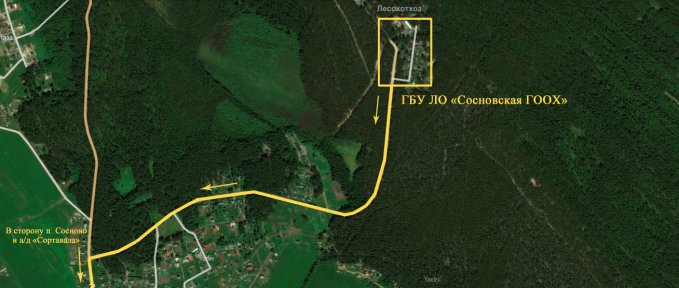 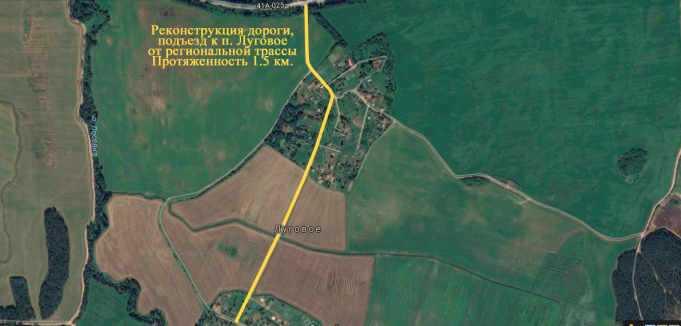 ПРОГРАММА КОМПЛЕКСНОГО РАЗВИТИЯ ТРАНСПОРТНОЙ ИНФРАСТРУКТУРЫМУНИЦИПАЛЬНОГО ОБРАЗОВАНИЯЗАПОРОЖСКОЕ СЕЛЬСКОЕ ПОСЕЛЕНИЕ МУНИЦИПАЛЬНОГО ОБРАЗОВАНИЯ ПРИОЗЕРСКИЙ МУНИЦИПАЛЬНЫЙ РАЙОН ЛЕНИНГРАДСКОЙ ОБЛАСТИ НА ПЕРИОД 2016-2020 ГОДЫ И НА ПЕРСПЕКТИВУДО 2035 ГОДАг. Санкт-Петербург,2017 годНаименование ПрограммыПрограмма комплексного развития транспортной инфраструктуры муниципального образования Запорожское сельское поселение муниципального образования Приозерский муниципальный район Ленинградской области на период 2016-2020 годы и на перспективу до 2035 года(далее Программа).Основание для разработки ПрограммыГрадостроительный кодекс Российской Федерации, утвержденный Федеральным законом от 29.12.2004 № 190-ФЗ (ред. от 03.07.2016) (с изм. и доп., вступ. в силу с 01.09.2016);Постановление Правительства РФ от 25 декабря 2015 г. № 1440 “Об утверждении требований к программам комплексного развития транспортной инфраструктуры поселений, городских округов”.Заказчик ПрограммыАдминистрация муниципального образования  Запорожское сельское поселение муниципального образования Приозерский муниципальный район Ленинградской областиРазработчик ПрограммыООО «Научно-Промышленная Группа «ЭНЕРГИЯ-ПРАЙМ»Юридический адрес:197110, Российская Федерация, г. Санкт-Петербург, Морской пр., д. 23, лит. А, пом. 12-НКонтакты:+7 (812) 988-50-23, +7 (950) 224-00-50, ENERGIYA-PRIME@yandex.ru+7 (812) 987-40-23, +7 (953) 378-37-17, Xpert.2012@yandex.ruЦели и задачи ПрограммыПрограмма должна обеспечивать:безопасность, качество и эффективность транспортного обслуживания населения, а также юридических лиц и индивидуальных предпринимателей, осуществляющих экономическую деятельность (далее - субъекты экономической деятельности), на территории поселения;доступность объектов транспортной инфраструктуры для населения и субъектов экономической деятельности в соответствии с нормативами градостроительного проектирования поселения;развитие транспортной инфраструктуры в соответствии с потребностями населения в передвижении, субъектов экономической деятельности - в перевозке пассажиров и грузов на территории поселения(далее - транспортный спрос);развитие транспортной инфраструктуры, сбалансированное с градостроительной деятельностью в поселении;условия для управления транспортным спросом;создание приоритетных условий для обеспечения безопасности жизни и здоровья участников дорожного движения по отношению к экономическим результатам хозяйственной деятельности;создание приоритетных условий движения транспортных средств общего пользования по отношению к иным транспортным средствам;условия для пешеходного и велосипедного передвижения населения;эффективность функционирования действующей транспортной инфраструктуры.Целевые показатели развития транспортной инфраструктурыснижение удельного веса дорог, нуждающихся в капитальном ремонте (реконструкции), со 80% в 2016 году до 10% в 2035 году;индекс нового строительства к 2035 году на уровне 38,7% - планируется новое строительство дорог;прирост протяженности дорог на 40,8 км к 2035 году – планируется новое строительство дорог;увеличение общей протяженности дорог с 65,691 км в 2016 году до 120,869 км к 2035 году.Укрупненное описание запланированных мероприятийРазработка проектно-сметной документации;Строительство дорог;Приобретение материалов и ремонт дорог.Сроки и этапы реализации ПрограммыПрограмма разрабатывается на срок не менее 10 лет и не более чем на срок действия генерального плана поселения.Сроки реализации Программы: 2016-2035 годы, в том числе по этапам реализации:1 этап: 2016 – 2020 годы (с разбивкой по годам);2 этап: 2021 – 2025 годы (без разбивки по годам);3 этап: 2026 – 2030 годы (без разбивки по годам);4 этап: 2031 – 2035 годы (без разбивки по годам).Объемы и источники финансирования ПрограммыОбщий объем финансирования программных мероприятий за период 2016-2035 гг. составляет 2 441 120,0 тыс. руб., в том числе по этапам реализации Программы:2016 год – 6 000 000 рублей;2017 год – 93 080 000 рублей;2018 год – 33 680 000 рублей;2019 год – 34 980 000 рублей;2020 год – 110 105 000 рублей;С 2021 по 2025 годы – 781 500 000 рублей;С 2026 по 2030 годы – 818 112 000 рублей;С 2031 по 2035 годы – 563 663 000 рублей.К источникам финансирования программных мероприятий относятся:бюджет Ленинградской области;бюджет муниципального образования Запорожское сельское поселение;прочие источники финансирования.Объемы финансирования по проектам Программы носят прогнозный характер и подлежат ежегодному уточнению, исходя из возможностей бюджетов различных уровней и степени реализации мероприятий.Ожидаемые результаты реализации ПрограммыК концу реализации Программы:повышение качества и эффективности транспортного обслуживания населения, а также юридических лиц и индивидуальных предпринимателей, осуществляющих экономическую деятельность на территории поселения;увеличение уровня доступности объектов транспортной инфраструктуры для населения и субъектов экономической деятельности в соответствии с нормативами градостроительного проектирования поселения;повышение надежности системы транспортной инфраструктуры поселения.Запорожское, поселокПятиречье, поселокДенисово, поселокЛуговое, поселокПески, поселокЗамостье, деревняУдальцово, деревняГод200820092010201120122013201420152016Численность населения230022392270261426402710272227662789Наименование учреждений и предприятий обслуживанияЕдиница измеренияЕм-костьЕм-кость на 1000 человекНормативы (на 1000 чел.)Нормативы (на 1000 чел.)Нормативы (на 1000 чел.)% обеспеченностиНаименование учреждений и предприятий обслуживанияЕдиница измеренияЕм-костьЕм-кость на 1000 человекСП 42.13330. 2011социальные нормативы, принятые Правительством Российской Федерации в 1996 году и методика одобренная Правительством Российской Федерации в 1999 годупринято в проекте% обеспеченностиУчреждения образованияУчреждения образованияУчреждения образованияУчреждения образованияУчреждения образованияУчреждения образованияУчреждения образованияУчреждения образованияДошкольные образовательные учреждениячисло мест75-85 % охват детей дошкольного возраста-14552Общеобразовательные учреждениячисло мест281-100 % охват детей соответствующей возрастной группы неполным средним образованием и до 75 % детей – средним образованием-31489Учреждения здравоохранения, спортивные и физкультурно-оздоровительные сооруженияУчреждения здравоохранения, спортивные и физкультурно-оздоровительные сооруженияУчреждения здравоохранения, спортивные и физкультурно-оздоровительные сооруженияУчреждения здравоохранения, спортивные и физкультурно-оздоровительные сооруженияУчреждения здравоохранения, спортивные и физкультурно-оздоровительные сооруженияУчреждения здравоохранения, спортивные и физкультурно-оздоровительные сооруженияУчреждения здравоохранения, спортивные и физкультурно-оздоровительные сооруженияУчреждения здравоохранения, спортивные и физкультурно-оздоровительные сооруженияАмбулаторно-поликлинические учреждениячисло посещений в смену26,710,0-18,1520,150Спортивные залыкв. м площади пола2007760–80350350322Плоскостные сооружениятыс. кв. м5019-1,91,91000Предприятия гостиничного типамест1566-6100Учреждения культурыУчреждения культурыУчреждения культурыУчреждения культурыУчреждения культурыУчреждения культурыУчреждения культурыУчреждения культурыКлубы, учреждения клубного типачисломест250958010010095Общедоступные библиотекиобъект/тыс. экз.1/11,54,4тыс. экз.Для групп населенных пунктов людностью 2–5 тыс. – по 5–6 тыс. экз.1–2 объекта5 тыс. экз.88Предприятия торговли и общественного питания, коммунально-бытового обслуживанияПредприятия торговли и общественного питания, коммунально-бытового обслуживанияПредприятия торговли и общественного питания, коммунально-бытового обслуживанияПредприятия торговли и общественного питания, коммунально-бытового обслуживанияПредприятия торговли и общественного питания, коммунально-бытового обслуживанияПредприятия торговли и общественного питания, коммунально-бытового обслуживанияПредприятия торговли и общественного питания, коммунально-бытового обслуживанияПредприятия торговли и общественного питания, коммунально-бытового обслуживанияПредприятия розничной торговликв. м торговой площади500192280-486,640Предприятия общественного питанияоткрытой сетичисломест803140-4075Учреждения жилищно-коммунального хозяйстваУчреждения жилищно-коммунального хозяйстваУчреждения жилищно-коммунального хозяйстваУчреждения жилищно-коммунального хозяйстваУчреждения жилищно-коммунального хозяйстваУчреждения жилищно-коммунального хозяйстваУчреждения жилищно-коммунального хозяйстваУчреждения жилищно-коммунального хозяйстваКладбище (резерв)га000,24-0,240Этажностьтыс. кв. м общей площадиИндивидуальные жилые дома с участками241–2 – 4 этажей.165 этажей12Всего52Жилищный фонд – всегов том числе оборудованныйв том числе оборудованныйв том числе оборудованныйЖилищный фонд – всегоцентрализованное водоснабжениецентрализованное водоотведениецентрализованное отопление100896745№ п/пНаименованиеОбщая протяженность, кмПокрытиеПокрытиеПокрытиеПримечание№ п/пНаименованиеОбщая протяженность, кмАсфальтГрунтГравийПримечаниеЗАПОРОЖСКОЕЗАПОРОЖСКОЕЗАПОРОЖСКОЕЗАПОРОЖСКОЕЗАПОРОЖСКОЕЗАПОРОЖСКОЕЗАПОРОЖСКОЕул. Советская1,841,84Ул. Новоладожская0,3880,330,058Ул. Хвойная1,9851,710,275Ул. Луговая1,61,40,2Ул. Заречная0,4970,497Ул. Солнечная0,5380,538Ул. Северная1,250,3410,909 *Пер. Летний0,6020,602Ул. Александровская0,2590,259Ул. Вологодская0,360,36Ул. Карельская0,7750,775Ул. Полянная0,7090,709Ул. Новоселов0,2930,293Ул. Молодежная0,9390,939Ул. Новгородская0,2240,224Пер. Псковский0,3450,345Пер. Выборгский0,3200,320Ул. Московская1,01,0Ул. Заповедная0,8020,802Ул. Земляничная1,1761,176Ул. Твардовского0,2550,255Ул. Прибрежная0,5580,558Ул. Победы0,5790,579Ул. Понтонная0,1360,136Подъезд к КОС0,5440,544Подъезд к песчаному карьеру1,31,3УДАЛЬЦОВОУДАЛЬЦОВОУДАЛЬЦОВОУДАЛЬЦОВОУДАЛЬЦОВОУДАЛЬЦОВОУДАЛЬЦОВОул. Светлановская4,392,02,39ул. Озерная1,51,5ул. 1-ый Квартал2,11,11,0ул. 2-ой Квартал1,80,651,15ул. 3-ий Квартал1,51,5ул. 4-ый Квартал2,42,4ул. 5-ый Квартал2,00,51,5ул. 6-ой Квартал0,60,050,55ул. 7-ой Квартал2,52,5ул. 8-ой Квартал0,90,9ПЯТИРЕЧЬЕПЯТИРЕЧЬЕПЯТИРЕЧЬЕПЯТИРЕЧЬЕПЯТИРЕЧЬЕПЯТИРЕЧЬЕПЯТИРЕЧЬЕПятиречье-Дамба7,07,0ул. Березовая0,80,8ул. Раздольная0,650,65ул. Веселая0,4480,448Пер. Боровой0,70,7ул. Цветочная0,260,26ул. Школьная0,530,53ул. Денисовская0,850,85ул. Ярославская0,610,61ул. Полевая1,731,73ул. Лесная0,270,27ул. Сосновая0,770,77ул. Белая Дача1,251,25ДЕНИСОВОДЕНИСОВОДЕНИСОВОДЕНИСОВОДЕНИСОВОДЕНИСОВОДЕНИСОВОул. Загорная0,60,6ул. Песочная1,651,65ул. Садовая0,50,5ул. Светлая0,40,4ул. Береговая0,5420,542ул. Дальная0,870,87ЛУГОВОЕЛУГОВОЕЛУГОВОЕЛУГОВОЕЛУГОВОЕЛУГОВОЕЛУГОВОЕПодъезд к п. Луговое1,51,5ул. Дружбы0,60,6ул. Праздничная0,490,49ул. Стахановская0,890,89Пер. Речной 0,290,29ЗАМОСТЬЕЗАМОСТЬЕЗАМОСТЬЕЗАМОСТЬЕЗАМОСТЬЕЗАМОСТЬЕЗАМОСТЬЕул. Тихая2,2772,277Пер. Дачный0,250,25ВСЕГО65,69111,65350,9390,909№ п/пТип покрытияПротяженность, кмДолевой состав,%Асфальтобетонное11,65318%Смешанное(асфальтобетонное / железобетонное)Железобетонное (плиты)Грунтовое (неусовершенствованное)50,93980%ПГС0,9092%ИТОГО65,691100%№ п/пТип20152016Грузовойн/дн/дЛегковой в т. ч.н/дн/дОрганизациин/дн/дНаселениен/дн/дАвтобусын/дн/дВСЕГОн/д956№ п/пТип20152016Общая численность населения МО, тыс. чел.2,7662,789Количество автомобилей у населения, ед.н/д956Уровень автомобилизации населения, ед./1000 чел.н/д343Изменение уровня автомобилизации к 2015 году, %н/д№ п/пНаименование техникиК-воМаркаГод выпуска% износаДополнительное оборудованиеМашина дорожная комбинированная 1КАМАЗ КО 829Д 201240Отвал и щеткаВакуумная машинаТрактор1МТЗ 82201240Грейдер1ГС-14.022005100Поливомоечная машина№ п/пПоказательКоличественный показатель по Приозерскому районуКоличественный показатель по МО Запорожское сельское поселениеВсего ДТП, в том числе:4807По вине водителей4036По вине пешеходов671Всего погибло людей, в том числе:710Детей10Ранено5778Из них детей560Пешеходов111ПоказательЕд. изм...Численность населения, всеготыс. чел.3,24,2Моложе трудоспособного%1616Трудоспособного%5551Старше трудоспособного%2933№п/пПоказателиЕдиница измерения2020 год2035 год1Проектная численность населения на конец периодатыс. чел.320042002Средняя жилищная обеспеченность на конец периодакв. м общей площади на 1 чел.25353Требуемый жилищный фонд на конец периодатыс. кв. мобщей площади821654Существующий жилищный фондтыс. кв. мобщей площади52,087,05Убыль жилищного фондатыс. кв. мобщей площади1,01,06Существующий сохраняемый жилищный фондтыс. кв. мобщей площади51,086,07Увеличение жилфонда за счет площадей садоводческих и дачных объединений граждантыс. кв. мобщей площади15,025,08Объем нового жилищного строительства – всегоВ среднем в годтыс. кв. мобщей площади21,02,354,03,6в том числе:8.1Индивидуальные жилые дома, плотность жилищного фонда 1000 кв. м/га (средний размер дома – 130 кв. м, средний размер приусадебного участка – 12 соток)тыс. кв. мобщей площади21/100 %54/100 %9Требуемые территории для размещения нового жилищного строительства – всегога5241в том числе:9.1Индивидуальные жилые дома с участкамига5241№ п/пНаименование участковТерритория, гаЖилищный фонд, тыс. кв. м общей площади1.п. Денисово12122.д. Замостье443.п. Запорожское30304.п. Луговое115.п. Пески26136.п. Пятиречье10107.д. Удальцово105Всего9375В том числе:индивидуальные жилые дома с участками9375ОбъектыЕдиница измеренияНорматив на 1000 чел.Норматив на 1000 чел.Норматив на 1000 чел.Требуемая емкостьВ том числеВ том числеВ том числеВ том числеОбъектыЕдиница измеренияНаименование основного нормативного документаСодержание нормативаПринято в проектеТребуемая емкостьСохраняемыеСохраняемыеСохраняемыеНовое строительствоУчреждения образованияУчреждения образованияУчреждения образованияУчреждения образованияУчреждения образованияУчреждения образованияУчреждения образованияУчреждения образованияУчреждения образованияУчреждения образованияДошкольные образовательные учреждениячисломестСП 42.13330.201185 % охват детей дошкольного возрастаВ соответствии с нормативом319757575244Общеобразовательные учреждениячисломестСП 42.13330.2011100 % охват детей соответствующей возрастной группы неполным средним образованием и до 75 % детей – средним образованиемВ соответствии с нормативом657281281376376Учреждения здравоохраненияУчреждения здравоохраненияУчреждения здравоохраненияУчреждения здравоохраненияУчреждения здравоохраненияУчреждения здравоохраненияУчреждения здравоохраненияУчреждения здравоохраненияУчреждения здравоохраненияУчреждения здравоохраненияАмбулаторнополиклинические учреждениячисло посещений в сменуПрограмма государственных гарантий оказания гражданам Российской Федерации бесплатной медицинской помощи на .9,7 посещений на чел. в год или 20,1 посещений в смену на тыс. жителей без профилактических осмотровВ соответствии с нормативом76,026,726,750,050,0Учреждения культурыУчреждения культурыУчреждения культурыУчреждения культурыУчреждения культурыУчреждения культурыУчреждения культурыУчреждения культурыУчреждения культурыУчреждения культурыКлубы, учреждения клубного типачисломестСоциальные нормативы и нормы,Методика определения нормативной потребности субъектов Российской Федерации в объектах социальной инфраструктурыДля групп населенных пунктов людностью от 3 до 10 тыс. – по 100 мест на тысячу жителейВ соответствии с нормативом420250250170170Общедоступные библиотекитыс. единиц храненияСП 42.13330.2011Для групп населенных пунктов людностью 2–5 тыс. – по 5–6 тыс. единиц храненияВ соответствии с нормативом22,011,511,510,510,5Спортивные сооруженияСпортивные сооруженияСпортивные сооруженияСпортивные сооруженияСпортивные сооруженияСпортивные сооруженияСпортивные сооруженияСпортивные сооруженияСпортивные сооруженияСпортивные сооруженияСпортивные залыкв. мплощади полаМетодика определения нормативной потребности субъектов Российской Федерации в объектах социальной инфраструктуры350В соответствии с нормативом1500200130013001300Плоскостные сооружениятыс. кв. м1,95В соответствии с нормативом1050000Предприятия торговли и общественного питания, коммунально-бытового обслуживанияПредприятия торговли и общественного питания, коммунально-бытового обслуживанияПредприятия торговли и общественного питания, коммунально-бытового обслуживанияПредприятия торговли и общественного питания, коммунально-бытового обслуживанияПредприятия торговли и общественного питания, коммунально-бытового обслуживанияПредприятия торговли и общественного питания, коммунально-бытового обслуживанияПредприятия торговли и общественного питания, коммунально-бытового обслуживанияПредприятия торговли и общественного питания, коммунально-бытового обслуживанияПредприятия торговли и общественного питания, коммунально-бытового обслуживанияПредприятия торговли и общественного питания, коммунально-бытового обслуживанияПредприятия розничной торговликв. мторговой площадиПриказ Комитета по развитию малого, среднего бизнеса и потребительского рынка Ленинградской области от 20 декабря . № 20486,6 кв. м торговой площади на тыс. чел.В соответствии с нормативом20001000100010001000Предприятия общественного питания открытой сетичисломестСП 42.13330.201140В соответствии с нормативом17080909090Гостиницычисло коекСП 42.13330.20116В соответствии с нормативом300100100100Учреждения молодежной политикиУчреждения молодежной политикиУчреждения молодежной политикиУчреждения молодежной политикиУчреждения молодежной политикиУчреждения молодежной политикиУчреждения молодежной политикиУчреждения молодежной политикиУчреждения молодежной политикиУчреждения молодежной политикиУчреждения молодежной политикимногопрофильный клубРаспоряжение от 2 ноября 2010 года № 618-р«О нормативах развития инфраструктуры государственной молодежной политики Ленинградской области»не менее одного многопрофильного центра (клуба) по месту жительства или отдела (сектора) по работе с молодежью на базе существующих учреждений культуры, учреждений дополнительного образования и других или несколько (не менее двух) различных узкопрофильных и (или) специализированных учреждений по работе с молодежьюВ соответствии с нормативом11111Учреждения жилищно-коммунального хозяйстваУчреждения жилищно-коммунального хозяйстваУчреждения жилищно-коммунального хозяйстваУчреждения жилищно-коммунального хозяйстваУчреждения жилищно-коммунального хозяйстваУчреждения жилищно-коммунального хозяйстваУчреждения жилищно-коммунального хозяйстваУчреждения жилищно-коммунального хозяйстваУчреждения жилищно-коммунального хозяйстваУчреждения жилищно-коммунального хозяйстваКладбище традиционного захоронения (резерв)гаСП 42.13330.2011 на тыс. чел.В соответствии с нормативом2,02,0000№ п/пПоказательI ЭТАПI ЭТАПI ЭТАПI ЭТАПI ЭТАПII ЭТАПIII ЭТАПIV ЭТАП№ п/пПоказатель201620172018201920202021-20252026-20302031-2035Численность населения МО, тыс. чел.2,7892,8872,9883,0923,2003,3793,7004,051Количество автомобилей у населения, ед.956990105011001150122013501499Уровень автомобилизации населения, ед./1000 чел.343343351356359361365370№ п/пПоказательI ЭТАПI ЭТАПI ЭТАПI ЭТАПI ЭТАПII ЭТАПIII ЭТАПIV ЭТАП№ п/пПоказатель201620172018201920202021-20252026-20302031-2035Количество автомобилей у населения, ед.956990105011001150122013501499Количество аварий, ед.778910121415Количество аварий с участием людей, ед.10010212Наименование целевого показателяЕд. изм.I ЭТАПI ЭТАПI ЭТАПI ЭТАПI ЭТАПII ЭТАПIII ЭТАПIV ЭТАПНаименование целевого показателяЕд. изм.201620172018201920202021-20252026-20302031-2035Численность населения МОтыс. чел.2,7892,8872,9883,0923,23,3793,74,051Количество автомобилей у населенияед.956990105011001150122013501499Уровень автомобилизации населенияед./1000 чел.343343351356359361365370Количество ДТП, произошедших на территории поселенияед.778910121415Индекс нового строительства%0007,57,512,324,338,7Удельный вес дорог, нуждающихся в капитальном ремонте (реконструкции)%8080706060503010Прирост протяженности дорогкм0006616,833,440,8Общая протяженность муниципальных дорогкм65,69165,69165,69180,06980,06990,56110,12120,869Доля протяженности автомобильных дорог общего пользования местного значения, не отвечающих нормативным требованиям, в общей протяженности автомобильных дорог общего пользования местного значения%30302617,010500Обеспеченность постоянной круглогодичной связью с сетью автомобильных дорог общего пользования по дорогам с твердым покрытием%505060707090100100Протяженность пешеходных дорожеккм000000062,1Протяженность велосипедных дорожеккм000000062,1Обеспечение транспортного обслуживания населения%707070808090100100Количество путепроводов, многоуровневых развязокшт.00000000Количество автозаправочных станцийшт.00011111Количество пристанейшт.00224689Количество баз-стоянок маломерного флоташт.02340466Количество автомобильных стоянок длительного временишт.00223333Количество капитально отремонтированных искусственных сооружений (мостов)шт.44444699№ п/пНаименование инвестиционного проектаТехнические параметры проектаСрок реализации проектаФинансовые затраты, тыс. руб.Финансовые затраты, тыс. руб.Финансовые затраты, тыс. руб.Финансовые затраты, тыс. руб.Финансовые затраты, тыс. руб.Примечание№ п/пНаименование инвестиционного проектаТехнические параметры проектаСрок реализации проектаВСЕГОв том числе:в том числе:в том числе:в том числе:Примечание№ п/пНаименование инвестиционного проектаТехнические параметры проектаСрок реализации проектаВСЕГОМестный бюджетРайонный бюджетОбластной бюджетИные источники ПримечаниеМЕРОПРИЯТИЯ ПО РАЗВИТИЮ ТРАНСПОРТНОЙ ИНФРАСТРУКТУРЫ ПО ВИДАМ ТРАНСПОРТАМЕРОПРИЯТИЯ ПО РАЗВИТИЮ ТРАНСПОРТНОЙ ИНФРАСТРУКТУРЫ ПО ВИДАМ ТРАНСПОРТАМЕРОПРИЯТИЯ ПО РАЗВИТИЮ ТРАНСПОРТНОЙ ИНФРАСТРУКТУРЫ ПО ВИДАМ ТРАНСПОРТАМЕРОПРИЯТИЯ ПО РАЗВИТИЮ ТРАНСПОРТНОЙ ИНФРАСТРУКТУРЫ ПО ВИДАМ ТРАНСПОРТАМЕРОПРИЯТИЯ ПО РАЗВИТИЮ ТРАНСПОРТНОЙ ИНФРАСТРУКТУРЫ ПО ВИДАМ ТРАНСПОРТАМЕРОПРИЯТИЯ ПО РАЗВИТИЮ ТРАНСПОРТНОЙ ИНФРАСТРУКТУРЫ ПО ВИДАМ ТРАНСПОРТАМЕРОПРИЯТИЯ ПО РАЗВИТИЮ ТРАНСПОРТНОЙ ИНФРАСТРУКТУРЫ ПО ВИДАМ ТРАНСПОРТАМЕРОПРИЯТИЯ ПО РАЗВИТИЮ ТРАНСПОРТНОЙ ИНФРАСТРУКТУРЫ ПО ВИДАМ ТРАНСПОРТАМЕРОПРИЯТИЯ ПО РАЗВИТИЮ ТРАНСПОРТНОЙ ИНФРАСТРУКТУРЫ ПО ВИДАМ ТРАНСПОРТАСтроительство причалов и пристаней на побережье Ладожского озера и оз. Суходольское5 ед.1 этап:2016-2020 гг.7500,01500,06000,0Строительство посадочной площадки вертолетов в районе п. Запорожское1 ед.2 этап:2021-2025 гг.18000,018000,0Строительство посадочной площадки вертолетов в районе формируемой рекреационной зоне на правом берегу оз. Суходольское1 ед.2 этап:2021-2025 гг.18000,018000,0Строительство причалов и пристаней на побережье Ладожского озера и оз. Суходольское4 ед.3 этап:2026-2030 гг.6000,01500,04500,0Строительство крупных баз-стоянок маломерного флота – в д. Удальцово, на побережье Ладожского озера3 ед.4 этап:2031-2035 гг.6000,01500,04500,0МЕРОПРИЯТИЯ ПО РАЗВИТИЮ ТРАНСПОРТА ОБЩЕГО ПОЛЬЗОВАНИЯ, СОЗДАНИЮ ТРАНСПОРТНО-ПЕРЕСАДОЧНЫХ УЗЛОВМЕРОПРИЯТИЯ ПО РАЗВИТИЮ ТРАНСПОРТА ОБЩЕГО ПОЛЬЗОВАНИЯ, СОЗДАНИЮ ТРАНСПОРТНО-ПЕРЕСАДОЧНЫХ УЗЛОВМЕРОПРИЯТИЯ ПО РАЗВИТИЮ ТРАНСПОРТА ОБЩЕГО ПОЛЬЗОВАНИЯ, СОЗДАНИЮ ТРАНСПОРТНО-ПЕРЕСАДОЧНЫХ УЗЛОВМЕРОПРИЯТИЯ ПО РАЗВИТИЮ ТРАНСПОРТА ОБЩЕГО ПОЛЬЗОВАНИЯ, СОЗДАНИЮ ТРАНСПОРТНО-ПЕРЕСАДОЧНЫХ УЗЛОВМЕРОПРИЯТИЯ ПО РАЗВИТИЮ ТРАНСПОРТА ОБЩЕГО ПОЛЬЗОВАНИЯ, СОЗДАНИЮ ТРАНСПОРТНО-ПЕРЕСАДОЧНЫХ УЗЛОВМЕРОПРИЯТИЯ ПО РАЗВИТИЮ ТРАНСПОРТА ОБЩЕГО ПОЛЬЗОВАНИЯ, СОЗДАНИЮ ТРАНСПОРТНО-ПЕРЕСАДОЧНЫХ УЗЛОВМЕРОПРИЯТИЯ ПО РАЗВИТИЮ ТРАНСПОРТА ОБЩЕГО ПОЛЬЗОВАНИЯ, СОЗДАНИЮ ТРАНСПОРТНО-ПЕРЕСАДОЧНЫХ УЗЛОВМЕРОПРИЯТИЯ ПО РАЗВИТИЮ ТРАНСПОРТА ОБЩЕГО ПОЛЬЗОВАНИЯ, СОЗДАНИЮ ТРАНСПОРТНО-ПЕРЕСАДОЧНЫХ УЗЛОВМЕРОПРИЯТИЯ ПО РАЗВИТИЮ ТРАНСПОРТА ОБЩЕГО ПОЛЬЗОВАНИЯ, СОЗДАНИЮ ТРАНСПОРТНО-ПЕРЕСАДОЧНЫХ УЗЛОВОрганизация автобусных маршрутов по направлению Санкт-Петербург – Запорожское – Приозерск, а также маршрутов с заездом в п. Луговое и д. Удальцово2 этап:2021-2025 гг.Определить проектомВозведение остановочных павильонов на существующих и проектируемых линиях автобуса, в том числе в п. Луговое и д. Удальцово с организацией разворотной площадки.2 этап:2021-2025 гг.Определить проектомМЕРОПРИЯТИЯ ПО РАЗВИТИЮ ИНФРАСТРУКТУРЫ ДЛЯ ЛЕГКОВОГО АВТОМОБИЛЬНОГО ТРАНСПОРТА, ВКЛЮЧАЯ РАЗВИТИЕ ЕДИНОГО ПАРКОВОЧНОГО ПРОСТРАНСТВАМЕРОПРИЯТИЯ ПО РАЗВИТИЮ ИНФРАСТРУКТУРЫ ДЛЯ ЛЕГКОВОГО АВТОМОБИЛЬНОГО ТРАНСПОРТА, ВКЛЮЧАЯ РАЗВИТИЕ ЕДИНОГО ПАРКОВОЧНОГО ПРОСТРАНСТВАМЕРОПРИЯТИЯ ПО РАЗВИТИЮ ИНФРАСТРУКТУРЫ ДЛЯ ЛЕГКОВОГО АВТОМОБИЛЬНОГО ТРАНСПОРТА, ВКЛЮЧАЯ РАЗВИТИЕ ЕДИНОГО ПАРКОВОЧНОГО ПРОСТРАНСТВАМЕРОПРИЯТИЯ ПО РАЗВИТИЮ ИНФРАСТРУКТУРЫ ДЛЯ ЛЕГКОВОГО АВТОМОБИЛЬНОГО ТРАНСПОРТА, ВКЛЮЧАЯ РАЗВИТИЕ ЕДИНОГО ПАРКОВОЧНОГО ПРОСТРАНСТВАМЕРОПРИЯТИЯ ПО РАЗВИТИЮ ИНФРАСТРУКТУРЫ ДЛЯ ЛЕГКОВОГО АВТОМОБИЛЬНОГО ТРАНСПОРТА, ВКЛЮЧАЯ РАЗВИТИЕ ЕДИНОГО ПАРКОВОЧНОГО ПРОСТРАНСТВАМЕРОПРИЯТИЯ ПО РАЗВИТИЮ ИНФРАСТРУКТУРЫ ДЛЯ ЛЕГКОВОГО АВТОМОБИЛЬНОГО ТРАНСПОРТА, ВКЛЮЧАЯ РАЗВИТИЕ ЕДИНОГО ПАРКОВОЧНОГО ПРОСТРАНСТВАМЕРОПРИЯТИЯ ПО РАЗВИТИЮ ИНФРАСТРУКТУРЫ ДЛЯ ЛЕГКОВОГО АВТОМОБИЛЬНОГО ТРАНСПОРТА, ВКЛЮЧАЯ РАЗВИТИЕ ЕДИНОГО ПАРКОВОЧНОГО ПРОСТРАНСТВАМЕРОПРИЯТИЯ ПО РАЗВИТИЮ ИНФРАСТРУКТУРЫ ДЛЯ ЛЕГКОВОГО АВТОМОБИЛЬНОГО ТРАНСПОРТА, ВКЛЮЧАЯ РАЗВИТИЕ ЕДИНОГО ПАРКОВОЧНОГО ПРОСТРАНСТВАМЕРОПРИЯТИЯ ПО РАЗВИТИЮ ИНФРАСТРУКТУРЫ ДЛЯ ЛЕГКОВОГО АВТОМОБИЛЬНОГО ТРАНСПОРТА, ВКЛЮЧАЯ РАЗВИТИЕ ЕДИНОГО ПАРКОВОЧНОГО ПРОСТРАНСТВАСтроительство АЗС на 3 колонки в п. Запорожское1 ед.1 этап:2016-2020 гг.55200,055200,0Средства инвесторовОрганизация автостоянок в п. Запорожское и рекреационных зонах – в д. Удальцово (у нового яхт-клуба), на побережье Ладожского озера у причалов и пристаней3 ед.1 этап:2016-2020 гг.1500,0500,01000,0Строительство СТО на 5 постов в п. Запорожское1 ед.2 этап:2021-2025 гг.6000,06000,0Средства инвесторовРазмещение дорожных знаков и указателей на улицах населенных пунктов2016-2035 гг.1520,01520,0МЕРОПРИЯТИЯ ПО РАЗВИТИЮ ИНФРАСТРУКТУРЫ ПЕШЕХОДНОГО И ВЕЛОСИПЕДНОГО ПЕРЕДВИЖЕНИЯМЕРОПРИЯТИЯ ПО РАЗВИТИЮ ИНФРАСТРУКТУРЫ ПЕШЕХОДНОГО И ВЕЛОСИПЕДНОГО ПЕРЕДВИЖЕНИЯМЕРОПРИЯТИЯ ПО РАЗВИТИЮ ИНФРАСТРУКТУРЫ ПЕШЕХОДНОГО И ВЕЛОСИПЕДНОГО ПЕРЕДВИЖЕНИЯМЕРОПРИЯТИЯ ПО РАЗВИТИЮ ИНФРАСТРУКТУРЫ ПЕШЕХОДНОГО И ВЕЛОСИПЕДНОГО ПЕРЕДВИЖЕНИЯМЕРОПРИЯТИЯ ПО РАЗВИТИЮ ИНФРАСТРУКТУРЫ ПЕШЕХОДНОГО И ВЕЛОСИПЕДНОГО ПЕРЕДВИЖЕНИЯМЕРОПРИЯТИЯ ПО РАЗВИТИЮ ИНФРАСТРУКТУРЫ ПЕШЕХОДНОГО И ВЕЛОСИПЕДНОГО ПЕРЕДВИЖЕНИЯМЕРОПРИЯТИЯ ПО РАЗВИТИЮ ИНФРАСТРУКТУРЫ ПЕШЕХОДНОГО И ВЕЛОСИПЕДНОГО ПЕРЕДВИЖЕНИЯМЕРОПРИЯТИЯ ПО РАЗВИТИЮ ИНФРАСТРУКТУРЫ ПЕШЕХОДНОГО И ВЕЛОСИПЕДНОГО ПЕРЕДВИЖЕНИЯМЕРОПРИЯТИЯ ПО РАЗВИТИЮ ИНФРАСТРУКТУРЫ ПЕШЕХОДНОГО И ВЕЛОСИПЕДНОГО ПЕРЕДВИЖЕНИЯСоздание сети транспортно-пешеходных направлений, проектируемых на базе существующих и новых автомобильных, лесных и проселочных дорог. Туристические пешеходно-транспортные направления предназначены в основном для движения пешеходов, велосипедов, мототранспортных средств124,2 км2,3,4 этапы:2021-2035 гг.434700,021735,0412965,0Устройство наружного искусственного освещения на всех улицах населенных пунктов.2 этап:2021-2025 гг.Определить проектомСтроительство мостовых переходов в п. Денисово (через р. Вьюн)3 ед.3 этап:2026-2030 гг.30000,06000,024000,0МЕРОПРИЯТИЯ ПО РАЗВИТИЮ ИНФРАСТРУКТУРЫ ДЛЯ ГРУЗОВОГО ТРАНСПОРТА, ТРАНСПОРТНЫХ СРЕДСТВ КОММУНАЛЬНЫХ И ДОРОЖНЫХ СЛУЖБМЕРОПРИЯТИЯ ПО РАЗВИТИЮ ИНФРАСТРУКТУРЫ ДЛЯ ГРУЗОВОГО ТРАНСПОРТА, ТРАНСПОРТНЫХ СРЕДСТВ КОММУНАЛЬНЫХ И ДОРОЖНЫХ СЛУЖБМЕРОПРИЯТИЯ ПО РАЗВИТИЮ ИНФРАСТРУКТУРЫ ДЛЯ ГРУЗОВОГО ТРАНСПОРТА, ТРАНСПОРТНЫХ СРЕДСТВ КОММУНАЛЬНЫХ И ДОРОЖНЫХ СЛУЖБМЕРОПРИЯТИЯ ПО РАЗВИТИЮ ИНФРАСТРУКТУРЫ ДЛЯ ГРУЗОВОГО ТРАНСПОРТА, ТРАНСПОРТНЫХ СРЕДСТВ КОММУНАЛЬНЫХ И ДОРОЖНЫХ СЛУЖБМЕРОПРИЯТИЯ ПО РАЗВИТИЮ ИНФРАСТРУКТУРЫ ДЛЯ ГРУЗОВОГО ТРАНСПОРТА, ТРАНСПОРТНЫХ СРЕДСТВ КОММУНАЛЬНЫХ И ДОРОЖНЫХ СЛУЖБМЕРОПРИЯТИЯ ПО РАЗВИТИЮ ИНФРАСТРУКТУРЫ ДЛЯ ГРУЗОВОГО ТРАНСПОРТА, ТРАНСПОРТНЫХ СРЕДСТВ КОММУНАЛЬНЫХ И ДОРОЖНЫХ СЛУЖБМЕРОПРИЯТИЯ ПО РАЗВИТИЮ ИНФРАСТРУКТУРЫ ДЛЯ ГРУЗОВОГО ТРАНСПОРТА, ТРАНСПОРТНЫХ СРЕДСТВ КОММУНАЛЬНЫХ И ДОРОЖНЫХ СЛУЖБМЕРОПРИЯТИЯ ПО РАЗВИТИЮ ИНФРАСТРУКТУРЫ ДЛЯ ГРУЗОВОГО ТРАНСПОРТА, ТРАНСПОРТНЫХ СРЕДСТВ КОММУНАЛЬНЫХ И ДОРОЖНЫХ СЛУЖБМЕРОПРИЯТИЯ ПО РАЗВИТИЮ ИНФРАСТРУКТУРЫ ДЛЯ ГРУЗОВОГО ТРАНСПОРТА, ТРАНСПОРТНЫХ СРЕДСТВ КОММУНАЛЬНЫХ И ДОРОЖНЫХ СЛУЖБМЕРОПРИЯТИЯ ПО РАЗВИТИЮ СЕТИ ДОРОГ ПОСЕЛЕНИЯМЕРОПРИЯТИЯ ПО РАЗВИТИЮ СЕТИ ДОРОГ ПОСЕЛЕНИЯМЕРОПРИЯТИЯ ПО РАЗВИТИЮ СЕТИ ДОРОГ ПОСЕЛЕНИЯМЕРОПРИЯТИЯ ПО РАЗВИТИЮ СЕТИ ДОРОГ ПОСЕЛЕНИЯМЕРОПРИЯТИЯ ПО РАЗВИТИЮ СЕТИ ДОРОГ ПОСЕЛЕНИЯМЕРОПРИЯТИЯ ПО РАЗВИТИЮ СЕТИ ДОРОГ ПОСЕЛЕНИЯМЕРОПРИЯТИЯ ПО РАЗВИТИЮ СЕТИ ДОРОГ ПОСЕЛЕНИЯМЕРОПРИЯТИЯ ПО РАЗВИТИЮ СЕТИ ДОРОГ ПОСЕЛЕНИЯМЕРОПРИЯТИЯ ПО РАЗВИТИЮ СЕТИ ДОРОГ ПОСЕЛЕНИЯРемонт и содержание дорог местного значения2016-2035 гг.63000,063000,0Устройство усовершенствованного покрытия проезжих частей на автомобильной дороге подъезд к п. Луговое1,5 км2017-2018 гг.90000,04500,085500,0Строительство подъездов к территориям, предназначенным для ведения садового и дачного хозяйства, отдельным участкам населенных пунктов, пристаням4,2 км1 этап:2016-2020 гг.44100,011025,033075,0Приведение в нормативное состояние подъездов к территориям, предназначенным для ведения садового и дачного хозяйства13,1 км1,2 этапы:2016-2025 гг.45850,011462,534387,5Устройство твердого покрытия на улично-дорожной сети в поселках Денисово (5,1 км), Луговое (3,8 км), Пески (2,3 км), деревне Замостье (2,2 км)9,6 км1,2 этап:2018-2025 гг.100800,025200,075600,0Строительство подъездов к территориям, предназначенным для ведения садового и дачного хозяйства, отдельным участкам населенных пунктов, пристаням1,9 км2 этап:2021-2025 гг.19950,04987,514962,5Приведение в нормативное состояние мостовых переходов через р. Лосевка (п. Луговое) и р. Вьюн (п. Денисово)2 ед.2 этап:2016-2020 гг.10000,02500,07500,0Приведение в нормативное состояние по параметрам III категории автомобильной дороги Санкт-Петербург – Запорожское – Приозерск и сооружение нового мостового перехода через р. Бурная.26,0 км2 этап:2021-2025 гг.91000,091000,0Устройство усовершенствованного покрытия проезжих частей на автомобильной дороге Пески – Сосново – Подгорье12,8 км2 этап:2021-2025 гг.70400,03520,066880,0Строительство автомобильной дороги местного значения, обслуживающей сложившиеся и предлагаемые рекреационные зоны в районе озера Ладожское (подъезд от а/д Ушково – Гравийное)1,8 км2 этап:2021-2025 гг.78900,03945,074955,0Строительство западного обхода п. Запорожское со строительством мостового перехода через р. Вьюн6,3 км3 этап:2026-2030 гг.22050,01102,520947,5Устройство усовершенствованного покрытия проезжих частей на автомобильной дороге подъезд к д. Замостье2,6 км3 этап:2026-2030 гг.14300,0715,013585,0Устройство усовершенствованного покрытия проезжих частей на автомобильной дороге Ушково – Гравийное (участок восточнее п. Пятиречье)7,1 км3 этап:2026-2030 гг.39050,01952,537097,5Приведение в нормативное состояние с устройством усовершенствованного покрытия и расширение проезжих частей автомобильной дороги местного значения подъезд к д. Удальцово2,0 км3 этап:2026-2030 гг.21000,01000,020000,0Приведение в нормативное состояние с устройством усовершенствованного покрытия и расширение проезжих частей автомобильной дороги местного значения п. Пятиречье – Дамба9,3 км3 этап:2026-2030 гг.97650,04882,592767,5Строительство автомобильных дорог местного значения, обслуживающих сложившиеся и предлагаемые рекреационные зоны в районе озер Ладожское (подъезды от а/д Ушково – Гравийное) и Суходольское (рокадные направления)22,9 км3,4 этап:2026-2035 гг.240450,012022,5228427,5Продолжение а/д Пятиречье – Дамба до а/д Санкт-Петербург – Запорожское – Приозерск со строительством моста через р. Вьюн0,8 км дороги1 мост3 этап:2026-2030 гг.30400,01520,028880,0Благоустройство участков внешних дорог, проходящих по территории населенных пунктов (строительство тротуаров, водоотводящих лотков, озеленение), а в пределах п. Запорожское – с организацией регулируемого пешеходного перехода на пересечении ул. Ленинградской и ул. Механизаторов22,4 км2,3,4 этапы:2021-2035 гг.135200,033800,0101400,0Благоустройство существующих улиц и проездов внутри населенных пунктов с устройством твердого покрытия47,4 км2,3,4 этапы:2021-2035 гг.297700,074425,0223275,0Сооружение поселковых дорог, улиц и проездов на вновь застраиваемых территориях32,6 км2,3,4 этапы:2021-2035 гг.342300,085575,0256725,0ТЕХНИЧЕСКАЯ ДОКУМЕНТАЦИЯТЕХНИЧЕСКАЯ ДОКУМЕНТАЦИЯТЕХНИЧЕСКАЯ ДОКУМЕНТАЦИЯТЕХНИЧЕСКАЯ ДОКУМЕНТАЦИЯТЕХНИЧЕСКАЯ ДОКУМЕНТАЦИЯТЕХНИЧЕСКАЯ ДОКУМЕНТАЦИЯТЕХНИЧЕСКАЯ ДОКУМЕНТАЦИЯТЕХНИЧЕСКАЯ ДОКУМЕНТАЦИЯТЕХНИЧЕСКАЯ ДОКУМЕНТАЦИЯЕжегодная актуализация Программы комплексного развития транспортной инфраструктуры1 шт.2016-2035 гг.1800,01800,0Актуализация проекта схемы организации дорожного движения1 шт.2017-2035 гг.800,0800,0ИТОГО по источникам финансированияИТОГО по источникам финансированияИТОГО по источникам финансирования3839900199493062200ИТОГО за весь период реализации ПрограммыИТОГО за весь период реализации ПрограммыИТОГО за весь период реализации ПрограммыИТОГО за весь период реализации Программы2 441 120,02 441 120,02 441 120,02 441 120,02 441 120,0Наименование инвестиционного проектаОбъем финансирования, тыс. руб.1 ЭТАП1 ЭТАП1 ЭТАП1 ЭТАП1 ЭТАП2 ЭТАП3 ЭТАП4 ЭТАПНаименование инвестиционного проектаОбъем финансирования, тыс. руб.201620172018201920202021-20252026-20302031-2035Строительство причалов и пристаней на побережье Ладожского озера и оз. Суходольское7500,03000,03000,01500,0Строительство посадочной площадки вертолетов в районе п. Запорожское18000,018000,0Строительство посадочной площадки вертолетов в районе формируемой рекреационной зоне на правом берегу оз. Суходольское18000,018000,0Строительство причалов и пристаней на побережье Ладожского озера и оз. Суходольское6000,06000,0Строительство крупных баз-стоянок маломерного флота – в д. Удальцово, на побережье Ладожского озера6000,06000,0ИТОГО:55500003000300015003600060006000Наименование инвестиционного проектаОбъем финансирования, тыс. руб.1 ЭТАП1 ЭТАП1 ЭТАП1 ЭТАП1 ЭТАП2 ЭТАП3 ЭТАП4 ЭТАПНаименование инвестиционного проектаОбъем финансирования, тыс. руб.201620172018201920202021-20252026-20302031-2035Организация автобусных маршрутов по направлению Санкт-Петербург – Запорожское – Приозерск, а также маршрутов с заездом в п. Луговое и д. УдальцовоОпределить проектомВозведение остановочных павильонов на существующих и проектируемых линиях автобуса, в том числе в п. Луговое и д. Удальцово с организацией разворотной площадки.Определить проектомИТОГО:Наименование инвестиционного проектаОбъем финансирования, тыс. руб.1 ЭТАП1 ЭТАП1 ЭТАП1 ЭТАП1 ЭТАП2 ЭТАП3 ЭТАП4 ЭТАПНаименование инвестиционного проектаОбъем финансирования, тыс. руб.201620172018201920202021-20252026-20302031-2035Строительство АЗС на 3 колонки в п. Запорожское55200,055200,0Организация автостоянок в п. Запорожское и рекреационных зонах – в д. Удальцово (у нового яхт-клуба), на побережье Ладожского озера у причалов и пристаней1500,01500,0Строительство СТО на 5 постов в п. Запорожское6000,06000,0Размещение дорожных знаков и указателей на улицах населенных пунктов1520,080,080,080,080,0400,0400,0400,0ИТОГО:64220080801580552806400400400Наименование инвестиционного проектаОбъем финансирования, тыс. руб.1 ЭТАП1 ЭТАП1 ЭТАП1 ЭТАП1 ЭТАП2 ЭТАП3 ЭТАП4 ЭТАПНаименование инвестиционного проектаОбъем финансирования, тыс. руб.201620172018201920202021-20252026-20302031-2035Создание сети транспортно-пешеходных направлений, проектируемых на базе существующих и новых автомобильных, лесных и проселочных дорог. Туристические пешеходно-транспортные направления предназначены в основном для движения пешеходов, велосипедов, мототранспортных средств434700,0144900,0144900,0144900,0Устройство наружного искусственного освещения на всех улицах населенных пунктов.Определить проектомСтроительство мостовых переходов в п. Денисово (через р. Вьюн)30000,030000,0ИТОГО:46470000000144900174900144900Наименование инвестиционного проектаОбъем финансирования, тыс. руб.1 ЭТАП1 ЭТАП1 ЭТАП1 ЭТАП1 ЭТАП2 ЭТАП3 ЭТАП4 ЭТАПНаименование инвестиционного проектаОбъем финансирования, тыс. руб.201620172018201920202021-20252026-20302031-2035ИТОГО:Наименование инвестиционного проектаОбъем финансирования, тыс. руб.1 ЭТАП1 ЭТАП1 ЭТАП1 ЭТАП1 ЭТАП2 ЭТАП3 ЭТАП4 ЭТАПНаименование инвестиционного проектаОбъем финансирования, тыс. руб.201620172018201920202021-20252026-20302031-2035Ремонт и содержание дорог местного значения63000,06000,03000,03000,03000,03000,015000,015000,015000,0Устройство усовершенствованного покрытия проезжих частей на автомобильной дороге подъезд к п. Луговое90000,090000,0Строительство подъездов к территориям, предназначенным для ведения садового и дачного хозяйства, отдельным участкам населенных пунктов, пристаням44100,014700,014700,014700,0Приведение в нормативное состояние подъездов к территориям, предназначенным для ведения садового и дачного хозяйства45850,022925,022925,0Устройство твердого покрытия на улично-дорожной сети в поселках Денисово (5,1 км), Луговое (3,8 км), Пески (2,3 км), деревне Замостье (2,2 км)100800,012600,012600,012600,063000,0Строительство подъездов к территориям, предназначенным для ведения садового и дачного хозяйства, отдельным участкам населенных пунктов, пристаням19950,019950,0Приведение в нормативное состояние мостовых переходов через р. Лосевка (п. Луговое) и р. Вьюн (п. Денисово)10000,010000,0Приведение в нормативное состояние по параметрам III категории автомобильной дороги Санкт-Петербург – Запорожское – Приозерск и сооружение нового мостового перехода через р. Бурная.91000,091000,0Устройство усовершенствованного покрытия проезжих частей на автомобильной дороге Пески – Сосново – Подгорье70400,070400,0Строительство автомобильной дороги местного значения, обслуживающей сложившиеся и предлагаемые рекреационные зоны в районе озера Ладожское (подъезд от а/д Ушково – Гравийное)78900,078900,0Строительство западного обхода п. Запорожское со строительством мостового перехода через р. Вьюн22050,022050,0Устройство усовершенствованного покрытия проезжих частей на автомобильной дороге подъезд к д. Замостье14300,014300,0Устройство усовершенствованного покрытия проезжих частей на автомобильной дороге Ушково – Гравийное (участок восточнее п. Пятиречье)39050,039050,0Приведение в нормативное состояние с устройством усовершенствованного покрытия и расширение проезжих частей автомобильной дороги местного значения подъезд к д. Удальцово21000,021000,0Приведение в нормативное состояние с устройством усовершенствованного покрытия и расширение проезжих частей автомобильной дороги местного значения п. Пятиречье – Дамба97650,097650,0Строительство автомобильных дорог местного значения, обслуживающих сложившиеся и предлагаемые рекреационные зоны в районе озер Ладожское (подъезды от а/д Ушково – Гравийное) и Суходольское (рокадные направления)240450,0120225,0120225,0Продолжение а/д Пятиречье – Дамба до а/д Санкт-Петербург – Запорожское – Приозерск со строительством моста через р. Вьюн30400,030400,0Благоустройство участков внешних дорог, проходящих по территории населенных пунктов (строительство тротуаров, водоотводящих лотков, озеленение), а в пределах п. Запорожское – с организацией регулируемого пешеходного перехода на пересечении ул. Ленинградской и ул. Механизаторов135200,033800,050700,050700,0Благоустройство существующих улиц и проездов внутри населенных пунктов с устройством твердого покрытия297700,074425,0111637,0111638,0Сооружение поселковых дорог, улиц и проездов на вновь застраиваемых территориях342300,0114100,0114100,0114100,0ИТОГО:1854100600093000303003030053225593500636112411663Наименование инвестиционного проектаОбъем финансирования, тыс. руб.1 ЭТАП1 ЭТАП1 ЭТАП1 ЭТАП1 ЭТАП2 ЭТАП3 ЭТАП4 ЭТАПНаименование инвестиционного проектаОбъем финансирования, тыс. руб.201620172018201920202021-20252026-20302031-2035Ежегодная актуализация Программы комплексного развития транспортной инфраструктуры1800,0100,0100,0100,0500,0500,0500,0Актуализация проекта схемы организации дорожного движения800,0200,0200,0200,0200,0ИТОГО:260000300100100700700700Наименование инвестиционного проектаОбъем финансирования, тыс. руб.1 ЭТАП1 ЭТАП1 ЭТАП1 ЭТАП1 ЭТАП2 ЭТАП3 ЭТАП4 ЭТАПНаименование инвестиционного проектаОбъем финансирования, тыс. руб.201620172018201920202021-20252026-20302031-2035Мероприятия по развитию транспортной инфраструктуры по видам транспорта55500003000300015003600060006000Мероприятия по развитию транспорта общего пользования, созданию транспортно-пересадочных узлов000000000Мероприятия по развитию инфраструктуры для легкового автомобильного транспорта, включая развитие единого парковочного пространства64220080801580552806400400400Мероприятия по развитию инфраструктуры пешеходного и велосипедного передвижения46470000000144900174900144900Мероприятия по развитию инфраструктуры для грузового транспорта, транспортных средств коммунальных и дорожных служб000000000Мероприятия по развитию сети дорог поселения1854100600093000303003030053225593500636112411663Мероприятия по разработке технической документации260000300100100700700700ИТОГО:24411206000930803368034980110105781500818112563663№ п/пМероприятияСрок реализацииОтветственный исполнительРезультатМониторинг по основным индикаторам и целевым показателямЕжегодноАдминистрация МО Запорожское сельское поселениеГодовой отчет об итогах мониторинга реализации ПрограммыКруглый стол по обсуждению результатов мониторингаЕжегодноАдминистрация МО Запорожское сельское поселениеРекомендации по корректировкетекущих плановых документовОценка реализации Программы комплексного развитияНе чаще чем один раз в три годаАдминистрация МО Запорожское сельское поселениеСводные рекомендации по корректировке разделов ПрограммыПрограммная сессияНе чаще чем один раз в три годаАдминистрация МО Запорожское сельское поселениеПрограмма комплексного развития транспортной инфраструктуры (с изменениями)Утверждение откорректированной версии «Программы комплексного развития транспортной инфраструктуры»В случае корректировки разделовПрограммыСобрание Совета депутатовУтвержденная Программа комплексного развития транспортной инфраструктуры (с изменениями)